8 Short answer questions (1:30, 40%)Designed to test breadthLay out the doctrine, use examples from case law covered in class!Issue spotter (1:15, 30%)Fact pattern, sample statuteMechanical – spot the issuesNo points for creativityIRAC!Lay out the doctrine, apply the facts, compare and distinguish case law!!Essay (1:15, 30%)Descriptive and normative componentLay out state of the law – EASY POINTS!Evaluate itTake a standHave a thesisCriticize and reconstruct itApply it!Address counter argumentsBe sure to include the information in the boxes!STICK TO YOUR OUTLINE!MODALITIES OF CONSTITUTIONAL INTERPRETATIONThe Constitution (1789)Art. 1: Legislative PowersArt. 2: Executive PowersArt. 3: Judicial PowersArt. 4: Relationships Among the StatesArt. 5: Amendment ProcedureArt. 6: National Debt and Supremacy ClauseArt. 7: Ratification ProceduresBill of Rights (1791)Am. 1: Freedom of Expression (Religion, Speech, Press, Assembly, Petition) and EstablishmentAm. 2: Right to Bear ArmsAm. 3: Quartering of TroopsAm. 4: Unreasonable Search and SeizureAm. 5: Due Process of Law (Grand Jury, Double Jeopardy, Self-Incrimination, DPC, Takings)Am. 6: Right to Fair Trial (Speedy, Public criminal trial, Confrontation, Subpoena, Counsel)Am. 7: Trial by Jury in Civil CasesAm. 8: Cruel and Unusual PunishmentAm. 9: Unenumerated RightsAm. 10: States’ RightsAm. 11 (1795): Sovereign ImmunityAm. 12 (1804): Reforming Executive Election ProceduresAm. 13 (1865): Abolish SlaveryAm. 14: (1868): Privileges or Immunities, DPC, EPCAm. 15 (1870): Abolish Race-Based Voting RestrictionsAm. 16 (1913): Income TaxesAm. 17 (1913): Direct Election of SenatorsAm. 18 (1919): ProhibitionAm. 19 (1920): Women’s SuffrageAm. 20 (1933): Lame DucksAm. 21 (1933): Repeal of ProhibitionAm. 22 (1951): Presidential Term LimitsAm. 23 (1961): Electoral Votes for D.C.Am. 24 (1964): Banning Poll TaxAm. 25 (1967): Presidential Succession and DisabilityAm. 26 (1971): Suffrage for Young PeopleAm. 27 (1992): Limiting Congressional Pay RaisesBobbitt’s Modalities of Constitutional InterpretationHistorical (Intentional): Intentions of the framers/ratifiersGives weight to original purpose, clarifies ambiguitiesChanged role argument  Framers vs. CongressmanMust of what we rely on for intent are persuasive arguments/documents, often written/spoken by one person (e.g. Federalist papers)Doctrinal: Stare decisis – Rules generated through judicial precedentEasy to follow, evolves with timeBut obscures original intent and gives significant power to judiciaryCan perpetuate incorrectly decided cases in the name of precision over accuracyEthical: Interpreting the Constitution to reflect American ethosConsider: Unenumerated rights, like Miranda; or “small government”Dynamic – “Living Constitution” – can change over timeBut subjective – Significant judicial powerTextual: Meaning of the specific words in the ConstitutionChanged circumstances – Changing technology, etc. that didn’t exist at framingHyper-textualism would require constant amendmentsIntra-textualism – The same word means the same thing throughout (McCulloch)Structural: Inferring rules from the structural relationships in the ConstitutionE.g. Separation of powers, or federalismCongress regulates army/navy (Art. 1), President is commander in chief (Art. 2), Art. 3 is silent  judiciary should give lots of deference in this areaPrudential: Cost/benefit with respect to a particular rulePops up in emergencies  “Constitution isn’t a suicide pact”Example – Marsh v. Chambers (1983)Burger – Holding that Neb. State legislature didn’t violate Establishment Clause (1st Am.) in permitting/paying for prayers before legislative sessions, paid with public fundsEstablishment Clause: “Congress shall make no law respecting the establishment of religion” (U.S. Const. Am. 1)Historical: Framers passed statute authorizing chaplain for Congressional prayer, paid with public funds then voted on Am. 1 3 days laterCould not interpret Am. 1 as not allowing what they just passedBrenan J. DissentingHistorical: Constitution as moment of higher lawmaking vs. ordinary lawmaking; Historical intent of framers and ratifiers (Bill of Rights was a condition imposed by the states, not Congress); Constitution is not static, fixed @ framingDoctrinal: Lemon Test – Statute must have secular legislative purpose; Primary effect neither advances/inhibits religion; doesn’t foster excessive entanglement with religionPrudential: Separation of church and state protects both religion and statesEthical: Prayer is part of American cultureTextual: “Establishment of Religion” referred to the Church of EnglandJUDICIAL REVIEWAnalysisPolitical Question Doctrine (Baker v. Carr, 1962)Textual Constitutional Commitment to another branch  someone is SATPOPNixon v. US (1993) – Judges should rule on removal of other judgesJudicial impeachment is an Art. 2 power of CongressInstitutional Competence – Lack of discoverable/manageable standardsColeman v. Miller (1939) – No standard to determine what is “too long” for voting on a Constitutional AmendmentComity – Prudential reasons to abstain (respect for coordinate branches)StandingΠ must allege (1) an injury in fact that is (2) fairly traceable to Δ’s conduct and (3) likely to be redressed by a favorable federal court decisionLujan v. Defenders of Wildlife (1992) – Group sues US for violating endangered species act abroad – no economic injury (need to buy plane ticket to go see African tigers)Prudential – Prohibition on asserting rights of 3rd parties or generalized grievances of a group (“taxpayer”/“citizen”); asserting claim outside of “zone of interests” protected by CongressElk Grove Unified Sch. Dist. v. Newdow (2004) – Father can’t sue on behalf of daughter because mother was primary caretakerRipeness: No review of matters that are prematureOhio Forestry Assoc. v. Sierra Club (1998) – Can’t sue forestry to prevent development that hadn’t been planned yetMootness: No review of matters where no relief can be grantedCity News and Novelty v. City of Wankesha (2001) – Refused to review city restriction on adult book store because store had already gone out of businessException for matters evading review but capable of repetition (Roe v. Wade)Certiorari Practice80-150 cases out of 7,500 per yearConflicts between circuits, and/or state supreme courtsNo cert. if there is an adequate and independent ground for lower court decision in state law (Michigan v. Long, (1983)Stare Decisis (Planned Parenthood v. Casey, 1992)Prudential factors to overrule past doctrineChange in doctrine (Darby) – Change in law  abandoned doctrineChange in fact – or changed perception of similar factsCentral rule is unworkableReliance interests in previous doctrineJurisdiction Stripping – Exceptions ClauseCongress can remove the lower federal courtsCongress can strip Supreme Court Appellate Jurisdiction (Art. 3, § 2 “with such exceptions, and under such regulations”) (Marbury – what is taken from appellate is not placed in original  Congress could strip all appellate jurisdiction)Could increase or decrease the amount of justicesJudicial Review – Policy and JustificationsGenerallyInterpretation – Resolve statutory ambiguitiesReview – Determine if statutes comport with the ConstitutionAuthority – Marbury v. MadisonMcCulloch v. Maryland – “[I]t is a Constitution we are expounding… [A] Constitution, intended to endure for ages to come, and consequently, to be adapted to the various crises of human affairs” – Constitution ≠ StatuteJudicial Review Controversy – Final arbiter of Constitution’s meaning is the least democratic branch  least politically accountableCounter-Majoritarian Difficulty: When SC declares a statute unconstitutional, it thwarts elected representatives of the peopleDahl – SC justices are elected every 22mo+/-, so their policy views are usually close to the majority – SC only cuts against the majority during short-lived transitional periods, or under exceptional circumstancesAdditional JustificationsSupervise inter/intra-governmental relationsMartin v. Hunter’s Lessee (1816)Uniform Constitutional interpretation across the countrySupremacy of federal law and the Constitution over state lawCohens v. Virginia (1821)Power of judiciary is co-extensive w/ Constitution  can review state lawMartin/Cohen  SC can review state decisions and state lawsPreserving Fundamental Values (Bickel)No political pressure: Life tenure, time to develop views, “way of the scholar”Legislative myopathy – Congress legislates prospectively, judges adjudicate the impact with benefit of hindsightProtecting the Integrity of the Democratic Process (Ely)Judiciary should scrutinize legislation that (1) “restricts those political processes which can ordinarily be expected to bring about repeal of undesirable legislation” or (2) that is based on “prejudice against discrete and insular minorities, which tends seriously to curtail the operation of those political processes ordinarily to be relied upon to protect minorities”Tyranny of the majority – Super-majoritarian protection of the minority over majority rule (the Constitution)Political process – Break-down of the political process – majority systematically over-ruling everything from a particular minorityNOTE: Bickel is concerned with outcome, Ely is concerned with processConstitutional TextArt. 3, § 1: Judicial Powers: “The judicial power… shall be vested in one supreme Court, and in such inferior Courts as Congress may from time to time ordain and establish.  The Judges… shall hold their offices during good behavior…”Art. 3, § 2: Jurisdiction: “In all Cases affecting Ambassadors, other public Ministers and Consuls, and those in which a State shall be Party, the SC shall have original Jurisdiction.  In all other cases… the SC shall have appellate Jurisdiction… with such Exceptions, and under such Regulations as the Congress shall make.”Marbury v. Madison (1803)Federalists (big government) lose election, attempt entrenchment  Establish circuit courts (16 judges), appoints John Marshall to SC, appointed justices of the peaceJefferson instructs secretary of state to withhold commissions from 17 justices of the peace  Marbury sues seeking writ of mandamus to compel Madison to deliverIssue: § 13 of the Judiciary Act gave SC original jurisdiction to issue writs of mandamus  Not one of the enumerated areas of original jurisdiction in Art. 3, § 2Does Marbury have a right to the commission?  Do the laws afford him a remedy?  And can the SC issue this remedy?Reasoning – Authority for Judiciary to review constitutionality of exec./leg. actsConstitutional SupremacyIntent of framers – original government charterConstitution is written – Sets metes and bounds of discretionArt. 4 Supremacy Clause – “This Constitution, and the Laws… which shall be made in Pursuance thereof”“Constitution” is first, and laws must conform in order to trump state lawJudiciary as Interpreter of the ConstitutionTextual – Courts hear all cases “arising under” the ConstitutionJudicial Competence – Interpreters of law/expertise in conflict resolutionJudicial Oath to protect the ConstitutionHolding: § 13 is unconstitutional because Congress can’t allow original jurisdiction beyond what is enumerated in the ConstitutionMarbury is entitled to the commission, judicial remedy wouldn’t interfere with executive discretion, mandamus is the appropriate remedy, Madison cannot assert sovereign immunity, § 13 authorizes the writ in this caseEscape HatchesRecusal – Marshall was Secretary of State when Marbury was appointedContract Law – Decide the commission only vests on delivery (rather than appointment)  NOTE: Does not work if Π is SATPOP – revoke any timePolitical Question – If Constitution gave power over this decision to another branchStatutory Interpretation – Interpret § 13 to allow SC appellate rather than original jurisdiction over writs of mandamus  no conflictConstitutional Interpretation – Secretary of state as a “minister”Exceptions Clause – Make an exception that adds original jurisdictionFEDERALISMAnalysisValues of FederalismEfficiencyLocal issues should be resolved at local level (States – environmental regulations), larger national issues should be resolved at the federal level (defense, transportation, communication)BUT can just have central government with local municipalitiesIndividual ChoiceStates give menu of options assuming mobile populationOne state bans smoking 70/30, one does not 40/60  Nationally 110/90So if federal  90 pissed off, if state  70 pissed off (30 + 40)Experimentation – Very similar to Individual ChoiceNew State Ice, Brandeis dissenting – “Laboratories of experimentation”State policies can spread, then be adopted nationally laterStates build on a floor of federal policy, articulates different mores, innovateCitizen ParticipationStates are more approachable than feds, more responsive to local issuesEasier to pass a local ordinance, or statutePrevent TyrannySeparate sovereign is better able to stand up to the other than individualsE.g. D.C. has problems because it doesn’t have sovereign statusRole of states asserting communal rights (think Yucca Mountain)States interact with administrative agencies  federalism and SOPNOTE: We may be so integrated that these values aren’t what they once wereNecessary and Proper ClauseIf the end is within the Constitution, and the means is plainly adapted to that end and is consistent with the Constitution  Constitutional (McCulloch, 1819)BUT Court will strike down pretextual use of N&PC (McCulloch)See Comstock (2000) – Upheld civil commitment of “sexually dangerous persons” on say so of the AG under N&PCCommerce ClauseCongress CC power is plenary (unlimited) – has political check (Gibbons; Darby)Court doesn’t look at Congress’s motivesAnalysis – (Shadows of the old direct/indirect flow/out-of-flow distinctions)Channels of Interstate Commerce (Gibbons v. Ogden/Darby/Heart of Atlanta)Instrumentalities of Interstate Commerce, or Persons or Things in Interstate Commerce (Trucks, Boats, Cars, Trains) (J&L Steel, Breyer dissent in Lopez)Activities that “Substantially Affect” Interstate Commerce (Jones & Laughlin)Is the activity economic in nature?No crime (but see Raich), families, or educationDistinguish Wickard – Economic activity (Compare Stevens Dissent)There is a market in guns, but statute does not address gun marketIs there a jurisdictional element? – Yoshino considers this dispositiveInclude “guns that have moved in or that otherwise affect interstate or foreign commerce” – unreviewable issue of fact – act not commodityAre there Congressional findings?  Never dispositiveSufficiently close link between the activity and interstate commerce?See Breyer/Stevens dissent – guns in classroom diminish learning environment – undermines the workforce – or too many causal steps?See also Morrison – Gender violence  productivity = too attenuatedDue Process Clause (EPC/DPC analysis converge under Rational Basis Review)No person shall be deprived of life, liberty, or property, w/out due process of law“Freedom of K” (Lochner creates, West Coast Hotel v. Parish takes away)Parental autonomy (Meyer v. Nebraska; Pierce v. Society of Sisters)Contraception (Griswold v. CT); Sexual intimacy (Lawrence v. TX)Reproductive autonomy (Roe v. Wade; Casey v. Planned Parenthood)Rational Basis ReviewFritz (1980) – Absent a reason to infer antipathy, we rely on political checkSee Cleburne – Desire to harm a politically powerless groupCaroline ProductsExistence of facts supporting legislative judgment is presumedCan be step-wise – needn’t regulate the whole industry (margarine)EPC doesn’t require regulation of all like evils (rational basis)The political check should be above judicial review, except in specific circumstances where it may be undermined (footnote 4)¶1: Enumerated Right in the Constitution; ¶2: Restricts the political process which would repeal an unjust law; ¶3: Legislation is directed at a discrete and insular minorityCategories that trigger heightened scrutinySpending PowerSpending Power (Dole)Conditions on federal grants “must be in pursuit of the general welfare”Conditions must be unambiguous so states know consequences of their choiceConditions must be related “to the [asserted] federal interest” – the “nexus” requirement – otherwise illegitimateConditions can’t be in conflict with another Constitutional provisionConditions can’t be coercive/draconian (0.5% (Dole ok) < x < 10% (Sebelius not ok) of state budget) (this is not a factor, gloss from Rehnquist)Taxing Power – Congress can levy taxes, not impose penalties (Sebelius)Amount of tax is less than amount for insuranceAbsence of scienter requirementAdministered by IRSNo adverse consequences other than payment of the taxInactivity?  General tax for healthcare with exemption for people that buy their own insurance – adjusted for income, etc.Dormant Commerce Clause – Horizontal FederalismDoes state regulation impinge on an activity covered by federal legislation?If yes, state law is invalid if preempted by federal lawConsider savings/express preemption clause: frustration/impossibility/fieldDoes state regulation facially/pretextually discriminate against IC?If yes, invalid unless it meets strict scrutiny (PA v. NJ), or state is a market participant (Hughes v. Alexandria)Strict ScrutinyLegislation must be justified by an actual and compelling non-economic state interest and the legislation must be precisely tailored to meet itMaine v. Tailor (1986) – Maine bans out-of-state baitfish constitutional because they are protecting from undetectable parasite found in out-of-state fish (no reasonable alternative)Pretext – Hawaii regulation on all alcohol with an exception for alcohol made with a plant only found in HI  unconstitutionalMarket Participant ExceptionState acting as a market participant (purchase, sell, subsidize, etc.) can act like any other private participant (but no regulation)Reeves, Inc. v. Stake (1980) – Upheld SD state-owned cement plant selling primarily to in-state companiesSouth Central Timber Dev. v. Wunnicke (1984) – Overturned regulation requiring Alaska timber to be “partially processed” in state even though state was also a timber processorDoes the (non-discriminatory) state regulation burden interstate commerce?If yes, invalid unless state’s interest in regulation outweighs the burden on interstate commerce (Pike v. Bruce Church) (remember market participant)Pike Balancing (Hughes v. OK, 1979)Whether statute regulated even-handedly with only “incidental” effects on interstate commerce or instead discriminated against interstate commerce facially or in practical effect (i.e. threshold)Whether the statute serves a legitimate local purpose, and if soWhether alternative means could promote this local purpose as effectively without discriminating against interstate commercePrivileges and Immunities Clause – Horizontal FederalismArt. 4, § 2 – “The Citizens of each State shall be entitled to all Privileges and Immunities of Citizens in the several states”Is Π a corporation or foreigner?  If yes, no standing, not a citizen of statesDoes entitlement infringe a fundamental right? (Corfield v. Coryell (1823))Right to pass through or travel in stateRight to “reside in state for business or other purposes”Right to do business there whether it involves “trade, agriculture, professional pursuits, or otherwise” – “pursue a livelihood”Right to “take, hold, and dispose of property, either real or personal”Right to pursue a livelihoodToomer v. Witsell (1948) – Struck down SC statute requiring non-residents to pay 100x the licensing fee of in-state residents for commercial shrimp boatsBaldwin v. Montana Fish and Game (1978) – Upheld MT statute charging out-of-staters more for elk hunting licenses (non-livelihood)No violation unless there is discriminatory purposeCompare DCC and P&ICUnited Building and Construction Trades Council v. Camden (1984)City ordinance requiring 40%+ of contractor/sub employees = Camden residentsDCC – Market participant exception (city construction projects)P&IC – Livelihood – in/out-of-staters treated differentlyInvalid under P&IC, despite political check by discriminated in-statersFull Faith and Credit Clause – Horizontal FederalismArt. 4, § 1 (“Full Faith and Credit shall be given in each State to the public Acts, Records, and judicial Proceedings of every other state”)GenerallyFederalismArises when two sovereigns have power over the same geographic spaceThe Federal Government is supreme within its enumerated powersAm. 10 gives any power not given nor forbidden by the Constitution to the statesConstitutional Text – Art. 1, § 8 (Compare Art. 1, § 9 limits on Congress)“The Congress shall have the Power to lay and collect Taxes, Duties, Imposts and Excises, to pay the Debts and provide for the common Defense and general Welfare of the US; by all Duties, Imposts and Excises shall be uniform throughout the US”“To borrow money on the credit of the US; to regulate commerce with foreign nations, and among the several states and with the Indian Tribes; …; To constitute tribunals inferior to the SC; …; to declare war, grant letters of Marque and Reprisal, and make rules concerning captures on land and water; to raise and support armies, but no appropriation of money to that use shall be for a longer term than 2 years; to provide and maintain a navy; to make rules for the government and regulation of the land and naval forces; …; and (cl. 18) to make all laws which shall be necessary and proper for carrying into execution the foregoing powers, and all other powers vested by this constitution in the government of the US, or in any department or officer thereofArcs of Congressional PowerLochner Era (1800 – 1937)Federal Power: Weaker – CC – State Power: Stronger – 14th DPC – Individual Rights – 5th DPC1938 – 1995Federal Power: Maximum; State Power: Minimal; Individual Rights: Secondary to Federal InterestsRehnquist Revolution (1995 – Present)Federal Power: Some limitations; State Power: Minimal but increasing; Individual rights: Secondary to federal powerLochner Era (1800 – 1937)GenerallyMcCulloch v. Maryland (1819) – SC can strike down State lawsHolding: If the end is within the Constitution, and the means is plainly adapted to that end and is consistent with the Constitution  ConstitutionalInterprets N&P clause broadly to let Congress choose the means to carry out the enumerated powersIssues: (1) Can Congress charter a national bank? (2) Does the state have the power to tax the national bank?Reasoning – Question 1Feds have supreme power within their sphere; Congress can lay and collect taxes, regulate commerce, declare/wage war; To achieve the enumerated ends, N&PC gives Congress any constitutional means to achieve those ends; The bank is a means  ConstitutionalBUT Court will strike down pretextual use of N&PC (McCulloch)Text: No enumerated power; but Art. 1, § 8 N&PCArt. 1, § 10 uses “absolutely necessary” languageIntra-textualism  Same word is the same unless modifiedHistorical: Intent of framers to expand articles of confederation which was restrictive – concern about judges being the ones to interpret thisEthical: Constitution not a legal code – doesn’t spell out metes and boundsPrudential: Embarrassment of 1812 when feds couldn’t fund troops during war without national bankReasoning – Question 2Structural: Power to tax is the power to eliminate the bank altogetherFeds have no state representation, tax on citizens has political checkTextual: Supremacy clause, limitations on state taxes of import/exportGibbons v. Ogden (1824)Ogden operates ferry between NY/NJ on NYS exclusive license; sues Gibbons to prevent operating same under federal licenseStep 0: This is an inter-state, not intra-state regulationStep 1: “Congress shall have the power to regulate commerce with foreign nations, and among the several states…”ReasoningCommerce includes commercial intercourse between the statesPower to regulate doesn’t stop at the border of the state, can enter the state to the extent that intra-state regulations affect inter-state commerceNOTE: Power to regulate interstate commerce is plenary, only political checkJohnson Concurring: State can’t regulate even in absence of federal regulationCommerce Clause DistinctionsSharp distinction between commerce power and police power (reserved to states in 10th Amendment) (E.C. Knight Co. [The Sugar Trust Case] (1895))Textually this is a fight about “regulate” “interstate” and “commerce”Champion v. Ames (1903; The Lottery Case)Upholds law that prohibits shipping lottery tickets between states and US/foreign countriesHoldingsPower to “regulate” is the power to “prohibit”Does not interfere with intra-state lotteries, feds helping states that want to prevent out-of-state tickets from enteringNote that it is the tickets themselves that are the problemDissent argues pretext for regulating moralsHammer v. Dagenhart (1918) – Overruled by DarbyStruck down congressional regulation forbidding inter-state shipment of goods if they are the product of child laborHolding: Congress can regulate harmful products in commerce, but not the process that made otherwise benign products (Distinguish Ames)Race to the bottom: States that enact child labor laws are at economic disadvantage – interest of the collective is not the same as individualSubstantive Due ProcessLochner v. New York (1905) – Indirectly Overruled by West Coast HotelStruck down NYS maximum hours law for bakers“Freedom of Contract”Compare Holden v. Hardy – Allowing max hours for minersArgument that miners/women/etc. are vulnerable classesBakers are not a vulnerable class – argument otherwise are pretextHarlan Dissent: Argues for deference to Congress since the health effects and vulnerability of bakers is at least debatable – political checkHolmes Dissent: Reading unenumerated “right of K” into the Constitution – court is importing social policy without a political checkArt. 1, § 10 – Contracts Clause – “No state shall… pass any… law impairing the obligations of Ks”  Stone v. Mississippi (1880) interprets state police power as an exception to the K-C; now only applies is state is a party to the KNOTE: Epstein argues if you like Roe, you need to swallow LochnerFederalism from 1937 to 1995Historical Circumstance: FDR New Deal policies under attack by conservative SC justices under CC/DPC grounds, FDR threatens court packing plan (add 6 liberal justices to total 15 and over-rule the conservatives)Period that greatly expands the reach of the federal government at a cost to statesCommerce ClauseNLRB v. Jones & Laughlin Steel (1937)Upholds the NLRA which enables the NLRB to require J&L to rehire workers fired for engaging in union activitySteel is a good in the flow of commerce (Distinguish Schecter)Control of steel has a direct effect on commerce – close and substantial relationship, control protects commerce from burdens/obstructionsUnited States v. Darby (1941) (Overrules Hammer)Strikes down product/process distinction in Hammer as novel and note grounded in the ConstitutionCC power extends to intra-state activity that substantially affect inter-state CReaffirms Gibbons concept that Congress CC power is plenary, has only political check – otherwise is unlimited  Ct won’t look @ motivesWickard v. Filburn (1942) (Economic Aggregation)Secretary of agriculture penalized farmer for growing personal wheat that put his total over the statutory allotment under Agricultural Adjustment ActReasoningGrowing personal wheat over allotment takes that farmer out of the marketAggregation principle – Economic activity can be aggregated so even de minimis effect of one person can be considered to affect commerceNotes: Springs from the concept that “the National Legislature ought to be empowered to… legislate in all cases to which the separate States are incompetent, or in which the harmony of the Unites States may be interrupted by the exercise of individual legislation” (Philadelphia Convention, 1787)Due Process ClauseWest Coast Hotel Co. v. Parish (1937) (Indirectly Overrules Lochner)WA minimum wage statute, hotel asserts freedom of K defenseOverrules Adkins (followed Lochner) overruling minimum wage for womenMuller v. OR (1908) – Women are a protected class – max hour restrictionReasoning: “The Constitution does not speak of freedom of [K].  It speaks of liberty and prohibits the deprivation of liberty without due process of law”Broader than MullerCaroline Products v. United States (1938)HoldingsThe “Filled Milk Act” doesn’t violate CCCongress can police anything in commerceInjurious to public health, morals, or welfareThe “Filled Milk Act” doesn’t violate the DPCRational Basis ReviewExistence of facts supporting legislative judgment is presumedThough congress also made findings here about health issuesCan be step-wise – needn’t regulate the whole industry (margarine)EPC doesn’t require regulation of all like evils (rational basis)The Key: The political check should be above judicial review, except in specific circumstances where it may be undermined (footnote 4)Footnote 4 – How to rebut presumption of rational basis¶1: Enumerated Rights – No deference if legislation is within a specific prohibition of the constitutionE.g. Affecting something in the Bill of RightsNOTE: All rights are incorporated against the states EXCEPT3rd Am. – Quartering soldiers5th Am. – Grand jury clause (Hurtado v. CA, 1884)7th Am. – Jury guarantee in civil cases (Minneapolis v. Bombolis)8th Am. – Bail and fines provision¶2: Political Process – No deference if legislation restricts political process that would repeal undesirable legislationE.g. Right to associate, free speech/assembly, right to vote (unenumerated rights – consider Jim Crow laws)¶3: Minorities – No deference if legislation is directed at particular religious, national, or racial minoritiesDiscrete (easily identified) and insular (grouped together in one place so they can easily be ignored)ExampleWilliamson v. Lee Optical (1955)Upholds statute distinguishing ophthalmologists, optometrists and opticiansRational basis – Court considers rationales even when Congress is silentEnough there is an evil at hand for correction, and that it might be thought that the particular legislative measure was a rational way to correct itEPC = DPC in situations where the problem is economicCommerce Clause (1960s)The Civil Rights Cases (1883) – Congress can only regulate government, not private conduct under the 14th AmendmentSo Civil Rights Act of 1964 regulates private conduct under CC powerHeart of Atlanta Motel (1964) – Motel can’t racially discriminateFact that Congress was dealing with a moral problem doesn’t diminish the evidence that discrimination in hotels against black people affected commerceKatzenbach v. McClung (1964) – Restaurant can’t racially discriminateNOTES – Atlanta/Katzenbach can’t be decided under 13th (slavery) or 14th (EPC/DPC) Amendments because these are private actorsBut using CC becomes a liability when SC-USA decides to take away some of that power, good argument that they should have tried to overturn The Civil Rights Cases.Federalism (1995 – Present) Rehnquist RevolutionUnited States v. Lopez (1995)Struck down Gun-Free School Zones Act which forbids “any individual knowingly to possess a firearm at a place that [he] knows… is a school zone”Controlling CC Test – Congress can regulateChannels of Interstate Commerce (Gibbons v. Ogden/Darby/Heart of Atlanta)Instrumentalities of Interstate Commerce, or Persons or Things in Interstate Commerce (Trucks, Boats, Cars, Trains)Activities that “Substantially Affect” Interstate Commerce (Jones & Laughlin)Is the activity economic in nature?No crime (but see Raich), families, or educationDistinguish Wickard – Economic activity (Compare Stevens Dissent)There is a market in guns, but statute does not address gun marketIs there a jurisdictional element?Yoshino considers this dispositiveInclude something like “guns that have moved in or that otherwise affect interstate or foreign commerce”Becomes an issue of fact for the jury – not reviewableNOTE: This way, you can’t change the Constitutional testNOTE: This should read: “substantially affects”  should track the Constitutional standardAre there Congressional findings?  Never dispositiveSufficiently close link between the activity and interstate commerce?See dissent – guns in classroom diminish learning environment which undermines the workforceMajority argues this is too many causal stepsUnited States v. Morrison (2000)Strikes down Violence Against Women Act under LopezVAWA gave victims of gender-motivated violence a private cause of actionAnalysisNo jurisdictional statement or legislative findingsToo attenuated a link between regulated activity and commerceThis is a non-economic family issue that is a traditional area for the statesReasoning that violence against women is a “national” problem, but not a problem “among” the states  federal problemNOTE: Can’t use 14.5 because these are not state actors (The Civil Rights Cases)Gonzalez v. Raich (2005)Upholds federal criminalization of MJ against challenge by Raich that they are unconstitutional as applied to her privately grown medicinal MJ under CA lawReasoning under Wickard – Fungible commodity that can end up in the large interstate black market for MJ (distinguish Morrison and Lopez as non-economic)Spending PowerArt. 1, § 8, cl. 1 – “The Congress shall have the power to lay and collect Taxes, Duties, Imposts and Excises, to pay the Debts and provide for the common Defense and general Welfare of the United States”South Dakota v. Dole (1987)Upheld federal statute withholding highway funds from states w/ drinking age under 21yTestConditions on federal grants “must be in pursuit of the general welfare”Conditions must be unambiguous so states know consequences of their choiceConditions must be related “to the federal interest in particular national projects or programs” – the “nexus” requirementConditions can’t be in conflict with another Constitutional provisionConditions can’t be coercive/draconian (0.5% (Dole ok) < x < 10% (Sebelius not ok) of state budget)O’Connor Dissenting – Both over-inclusive (stops teens from drinking even when they wouldn’t drive) and under-inclusive (teens aren’t the only DUIs)National Federation of Independent Business v. Sebelius (2012)Anti-injunction problem – Tax cases can’t be brought until levied  ripenessNot a tax for purposes of anti-injunction actThat act is an act of Congress, so Congress gets to say what countsNOTE: Standing is OK because people arrange their affairs around the lawIndividual Mandate – Requires everyone to purchase healthcare or pay penalty; economically necessary to fund pre-existing conditions and rate limitsCC – Majority: Feds don’t have power to affirmatively order citizens to buy insurance, power to regulate = power to prohibit (Gibbons) ≠ power to requireCC – Ginsburg Dissent: Not like other goods, all people will need it and it is provided whether people can pay or not – characterized act of self-insuranceTaxing Power – Congress can levy taxes, not impose penaltiesAmount of tax is less than amount for insuranceAbsence of scienter requirementAdministered by IRSNo adverse consequences other than payment of the taxInactivity?  General tax for healthcare with exemption for people that buy their own insurance – adjusted for income, etc.Medicaid Expansion – Induces states to expand Medicaid to cover all under 65y with income below 133% of poverty line – threatens loss of MedicaidNot allowed under Dole – Incentive amounts to compulsionSaving interpretation – Can only withhold the incremental expansionHorizontal FederalismOrigins“Dormant” CC (Art. 1, § 8, cl. 3)P&IC of Art. 4, § 2 (“The Citizens of each State shall be entitled to all Privileges and Immunities of Citizens in the several states”)Full Faith and Credit Clause of Art. 4, § 1 (“Full Faith and Credit shall be given in each State to the public Acts, Records, and judicial Proceedings of every other state”)Rationale – Resolve collective action problems, avoid trade wars, avoid protectionismDormant Commerce ClauseGenerallyWhere Congress has not acted, CC restricts state regulation of ICPrudential/Structural: Congress is slow, would be impossible to address individual state actions as they ariseReliance on DCC doctrine – Gibbons v. OgdenAnalysisDoes state regulation impinge on an activity covered by federal legislation?If yes, state law is invalid if preempted by federal lawConsider savings/express preemption clause: frustration/impossibility/fieldDoes state regulation facially/pretextually discriminate against IC?If yes, invalid unless it meets strict scrutiny (PA v. NJ), or state is a market participant (Hughes v. Alexandria)Strict ScrutinyLegislation must be justified by an actual and compelling state interest and the legislation must be precisely tailored to meet itImportant non-economic state interestNo reasonable nondiscriminatory alternativeCarefully consider comparisons to the following examplesMaine v. Tailor (1986)Maine bans out-of-state baitfish constitutional because they are protecting from undetectable parasite found in out-of-state fishPretext – Hawaii regulation on all alcohol with an exception for alcohol made with a plant only found in HI  unconstitutionalMarket Participant ExceptionState acting as a market participant (purchase, sell, subsidize, etc.) can act like any other private participant (but no regulation)Reeves, Inc. v. Stake (1980) – Upheld SD state-owned cement plant selling primarily to in-state companiesSouth Central Timber Dev. v. Wunnicke (1984) – Overturned regulation requiring Alaska timber to be “partially processed” in state even though state was also a timber processorDoes the (non-discriminatory) state regulation burden interstate commerce?If yes, invalid unless state’s interest in regulation outweighs the burden on interstate commerce (Pike v. Bruce Church)State regulation has nondiscriminatory purpose, but discriminatory effectPike Balancing (Hughes v. OK, 1979)Whether statute regulated even-handedly with only “incidental” effects on interstate commerce or instead discriminated against interstate commerce facially or in practical effect (i.e. threshold)Whether the statute serves a legitimate local purpose, and if soWhether alternative means could promote this local purpose as effectively without discriminating against interstate commercePike v. Bruce Church (1970) – AZ law requiring cantaloupes grown in-state to be crated in-state before shipping, Church wants to crate in CAStruck down even without intent to discriminate because costs exceeded benefitsPrivileges and Immunities ClauseP&IC – If a state gives a right to its citizens, it must give the same right to citizens of other statesCorfield v. Coryell (1823)Right to pass through or travel in stateRight to “reside in state for business or other purposes”Right to do business there whether it involves “trade, agriculture, professional pursuits, or otherwise”Right to “take, hold, and dispose of property, either real or personal”Right to pursue a livelihoodToomer v. Witsell (1948) – Struck down SC statute requiring non-residents to pay 100x the licensing fee of in-state residents for commercial shrimp boatsBaldwin v. Montana Fish and Game (1978) – Upheld MT statute charging out-of-staters more for elk hunting licenses (non-livelihood)Compare DCC and P&ICUnited Building and Construction Trades Council v. Camden (1984)City ordinance requiring 40%+ of contractor/sub employees = Camden residentsDCC – Market participant exception (city construction projects)P&IC – Livelihood – in/out-of-staters treated differentlyHolding: Invalid under P&IC, despite political check by discriminated in-statersSEPARATION OF POWERSAnalysisJackson Concurrence YoungstownZone 1 – President acts with express/implied authority of CongressPresident is executing a statute – but must be within the statutePresident can direct discretion – forcing someone to act or not to actArt 2, § 3 – “Take care that the laws are faithfully executed” (approve/veto)Limitation: Non-delegation – Requires intelligible principle (need two of: procedural limits, discretional limits, jurisdictional limits)Limitation: Statute itself is outside the power of Congress (i.e. not CC power)Zone 2 – President acts in the face of Congressional silence – “Zone of Twilight”Manager/diplomat in chief (Note that war powers are limited to war theater)Special need for speed or detailPublic property or government personnel (like market participant)Zone 3 – President acts against express/implied will of CongressSpot: Private rights at stake or justification is pretextMust be clearly an Art. 2 power: Written opinion of officers, treaties, commander/diplomat in chief, appointments (SC justices, Non-inferior WACOS), granting of pardonsDetaineesArt. 1, § 9: “The privilege of the writ of habeas corpus shall not be suspended, unless when in cases of rebellion or invasion, the public safety may require it” – Martial LawStrict Scrutiny Tailoring (Korematsu): Compare Majority (no good way to parse good and bad Japanese) with Jackson Dissenting (Over/under inclusive – Sweep in good Japanese and leave out bad German/Italians) – “Smoke out pretext”DefinitionsLawful Enemy Combatant: Opposing force wearing a uniformUnlawful Enemy Combatant: Opposing force not wearing a uniformCannot be a POW under the Geneva ConventionEnemy Belligerent: Both of theseTest – DetaineesDoes Δ have a habeas right or an adequate substitute?Citizens and aliens on US soil have habeas right (Hamdi)Guantanamo Δs get habeas – strong de facto sovereignty (Boumediene)Δs at Bagram don’t have habeas (Maqaleh – but subverting habeas not ok)Test for a new scenario (Boumediene)(1) Citizenship/status of Δ and adequate process that the determination is made, (2) Nature of site where apprehension/detention took place (theater of war/not, permanent/temporary base), (3) Practical obstacles in resolving Δ’s statusIs the detention authorized? – i.e. is Δ classified as an enemy belligerent?Noncombatants must be released (Milligan/Hamdi)AUMF authorizes detention during hostilities (Hamdi Plurality + Thomas)Detention w/out Congressional authorization is an open question (Hamdi)If yes, has Δ been given adequate opportunity to contest status (due process)?If Δ is unlawful combatant, citizenship status is irrelevant (Quirin/Hamdi)Δ must receive notice of the factual basis for status and opportunity to rebut before a neutral decision maker (Hamdi)Must pass Matthews balancing – Hearsay may be ok, but “some evidence” standard is inadequate, presumption in favor of government is ok, tribunal could be adequate with proper proceduresWeigh private interest against government interestRisk of erroneous deprivation against probable value of additional/substitute safeguardsScalia would give civil trial for treason to US citizens on US soilIf yes, has Δ been given an adequate trial?Must be consistent with UCMJ (Articles of War)Uniformity: Consistent with court martial, departures must be tailored to the necessity requiring them (presence/evidence are key) (Hamdan)GC requires regularly constituted courts affording judicial guarantees recognized as indispensable by civilized peoplePolicy ConsiderationsCourt limits detentions (Hamdi/Boumediene) which pushes them to “black sites” where we never hear about themCourt limits military commissions (Hamdan), so we don’t give them trials, just hold indefinitelyDworkin argues that we should not treat aliens and citizens differently, at least give them what we give our soldiers (likes Boumediene test)Madisonian Nightmare – Creating, executing, and adjudicating laws all by one branch of government  Too much power concentrationGenerallyConsider parallels between SOP and Federalism – Both based on better government through competition amongst the constituent parts – Ambition counters ambitionThe President has unenumerated powersCompare Art. 2, § 1, cl.1 (“The executive power shall be vested in a President of the USA”) with Art. 1, § 1, cl.1 (“All legislative powers herein granted shall be vested in a Congress of the US”)Youngstown Sheet and Tube v. Sawyer (1952)Steel workers threaten nationwide steel strike during Korean War, Truman directs Secretary of Commerce to take over mills, informs Congress and invites Congressional action – EO provides nearly unlimited secretion to SOC to run millsNOTE: Congress could pass bill to take over steel mills under CC or War Powers (subject to Takings Clause – Also hadn’t declared war formally)Majority (Black) – Seizure was impermissible because Presidential action must flow from statute or ConstitutionCommander in Chief – No because this is too far from the theater of warTake Care the laws be faithfully executed – President can’t make laws, can only act within a statute, approve/veto statutes, etc.Jackson Concurring – Lays out Zone 1-3, indicates this is Zone 3President isn’t enforcing the ConstitutionStructural/Ethical: War powers are limited to the theater of war, not interpreted to allow a military statePrudential: Emergency powers tend to kindle emergenciesPresident is acting against Congressional statute – Taft-Hartley Act gives procedures for President to resolve labor disputes but requires approval of Congress which he doesn’t have hereVinson Dissenting – Military procurement and Anti-inflation program = Zone 1DetaineesArt. 1, § 9: “The privilege of the writ of habeas corpus shall not be suspended, unless when in cases of rebellion or invasion, the public safety may require it” – martial lawHabeas Corpus – Legal action to seek redress for unlawful detentionKorematsu v. United States (1944)Congress enacts legislation making it a crime to violate an order by a military commander – Military orders Japanese to report to internment campsMajority (Black) – Racial discrimination invokes strict scrutinyZone 1: President and Congress are acting together hereWar powers: West coast was arguably a theater of warTailoring: There was no efficient way to parse loyal and disloyal JapaneseSee also Hirabayashi upholding Japanese curfew to prevent sabotageJackson DissentingOver/Under inclusive: Sweep in many innocent Japanese, but don’t include Italian or German people even though US is at war with them also“A military order, however unconstitutional, is not apt to last longer than the military emergency… but once a judicial opinion rationalizes such an order to show that it conforms to the constitution… the Court for all time has validated the principle of racial discrimination… The principle then lies about like a loaded weapon ready for the hand of any authority.”Argument that this is asking for Political Question DoctrineInstitutional competence – Military issueTextual Constitutional commitment – Commander in chiefLet the order lapse with the emergency rather than calling it ConstitutionalDefinitionsLawful Enemy Combatant: Opposing force wearing a uniformUnlawful Enemy Combatant: Opposing force not wearing a uniformCannot be a POW under the Geneva ConventionEnemy Belligerent: Both of theseEx Parte Milligan (1866)Δ is US citizen arrested in Indiana during Civil War – Suspected of planning armed uprising/seizing weapons/kidnap governor – never associated with southMilitary tribunal sentences him to deathMajority: During an invasion/civil war, when the courts are closed, in the theater of active military operations  Tribunal is allowed, otherwise civilian courtMartial Law cannot exist where the courts are openChase Concurring: Congress could still authorize a tribunal since the country was at war, though Congress did not do so here  civilian court requiredEx Parte Quirin (1942)Δ is an American Nazi who comes to US by submarine, ditches uniform and prepares to engage in sabotage – All are tried by tribunal and executedArticles of War, Art. 15: Provides that military tribunals have jurisdiction to try offenders against the law of war in appropriate cases (10 U.S.C. § 821 (1994))Δ was an unlawful enemy combatant – distinguish Milligan (Milligan was not an enemy belligerent, only suspected, here Δ is an admitted unlawful combatant)HoldingLawful combatants are captured and detained; unlawful combatants are captured, detained and tried by tribunal – US citizenship doesn’t save youBrief Timeline of Modern Detainee Doctrine DevelopmentJune 28, 2004: Hamdi v. Rumsfeld/Rasul v. BushHamdi: Enemy combatants can be detained during hostilities with Afghanistan, but must be permitted to contest enemy combatant status (can be in front of tribunal, See Boumediene)If enemy combatant, either detain (Hamdi) or send for trial (Hamdan)Dec. 30, 2005: Bush signs Detainee Treatment Act (DTA) (contains tribunals)Protects prisoners from inhumane treatment, strips SC-USA of habeas jurisdiction, restricts alien Guantanamo detainees habeas claims§ 1005(e)(1): No court can hear habeas petition of alien Guantanamo detainee§ 1005(e)(2)/(3): Tribunal/military commission have exclusive jurisdictionJuly 27, 2006: Hamdan v. RumsfeldAlien detainee in Guantanamo (driver of Bin Laden, Citizen of Yemen)Under DTA, can SC-USA hear this case?  YesUnder DTA, can Hamdan be tried by military commission?  NoOct. 17, 2006: Bush signs Military Commissions Act (MCA)President and Congress acting together – Zone 1 (response to Hamdan)Sets up military commissions similar to those invalidated in Hamdan and strips habeas jurisdiction for enemy combatants held overseasJune 12, 2008: Boumediene v. BushHolding that jurisdiction stripping provision of DTA/MCA are constitutional, but impermissible because procedures are an inadequate substitute for habeas corpus thus MCA is unconstitutional suspension of the writHolds that habeas rights extend to aliens in Guantanamo – 3-part test(1) Citizenship/status of detainee and adequate process, (2) Nature of site where apprehension/detention took place (theater of war, permanent/temporary, etc.), (3) Practical obstacles in resolving Δ’s statusJan. 22, 2009: Obama EO that Guantanamo will be closed in 1yMay 21, 2010: Maqaleh v. Gates (D.C. Cir.)Boumediene does not extend to Bagram AFB in Afghanistan – Guantanamo is equivalent to national sovereignty, Bagram is in theater of war – no habeasHamdi v. Rumsfeld (2004)American citizen seized by Northern Alliance as Unlawful Enemy Combatant moved to Guantanamo then VA when they determine he is a US citizenTwo statutesAUMF: Authorizes President to use all necessary and appropriate force against anyone the President determines helped terrorists or was a terroristNon-Detention Act: No citizen can be detained except pursuant to an Act of CongressIssue 1: Can executive detain “enemy combatants”? – NOTE plurality hereZone 1 or Zone 3?“Enemy Combatant” is a person supporting hostile forces in Afghanistan who engaged in an armed conflict against the US thereO’Connor Plurality: Zone 1 – NDA requires act of Congress, AUMF is such an act and authorizes the detentionCapture/detention of lawful and capture/detention/trial of unlawful combatants during hostilities are incidents of warCitizens/aliens can both be enemy combatants (Quirin)“Necessary and appropriate force” includes detention (AUMF)Souter Concurring: Zone 3 – Would require a plain statement above what is in the AUMF to over-ride the NDA, but concurs in order to guarantee detainees have come Due Process rightsScalia/Stevens DissentingAbsent suspension of the writ of habeas corpus, executive can’t detain citizens without charge – would require either suspension, constitutional amendment, or civil trial for treasonNOTE: Citizen held outside US soil is a different situation for ScaliaDistinguish Quirin as an admitted enemy combatant (though disagrees)Issue 2: What process is due a citizen who contests “enemy combatant” status?NOTE This is a binding majority opinionConcern is a tourist/journalist is classified as an enemy combatantRejects lack of judicial competency argument (Thomas Dissenting argues court is not competent – AUMF gives executive unenumerated war powers)Rejects “some evidence” standard (Mobbs conclusory declaration)Thomas Dissenting supports “some evidence” standardDue Process analysis under Matthews v. EldridgeWeigh private interest against government interestRisk of erroneous deprivation against probable value of additional/substitute safeguardsMilitary tribunal is adequate to provide this level of due processHolding: Must receive notice of factual basis for classification and opportunity to rebut before a neutral decision makerNOTE: Habeas corpus is only available to Americans or those on US soilNote also that indefinite detention of unlawful combatants is constitutionalRasul (2004) holding that aliens captured abroad, held at Guantanamo had habeasHamdan (2004) Military commissions convened to try Δ were illegal because they lack structure and procedure violating UCMJ and Geneva ConventionΔ is enemy combatant in Guantanamo, trial after determination he is a combatantUCMJ requires, to the extent practicable, something resembling court martialΔ is on trial for conspiracy which is not even a recognized war crimeConcerns about “Madisonian Nightmare” – too much power concentrated into one branch  creating/executing/adjudicating laws all by one branch  would require a plain statement because UCMJ/AUMF do not expressly authorize such a commission – Congress responds with MCA (Z3Z1)13TH AND 14TH AMENDMENTSAnalysis – Modern State Actor DeterminationIs state action required?13th Am. – No state action required, all slavery abolished, not just state imposed14th Am. – Yes, only prohibits discrimination by state actorsWho is the actor?State Government – 14th Am. (Brown)Federal Government – EP component of 5th Am. DPC (Bolling)Private Party – See State Action Test (iii)State action may exist when the actor performsA public function that “traditionally, exclusively” is conducted by the stateSmith v. Allwright (1944)Primary election conducted by political party is state actionMarsh v. Alabama (1946)Company town’s decision to prohibit leafleting is state actionTown owned by private company, could not tell where public land ended and the company town beganJackson v. Metropolitan Edison (1974)Private utility is not state action even if under government monopolyE.g. – Shopping center not state actor (no free speech there), attorney exercising peremptory challenge is state actor (like an election)A partnership role – Entanglement between the state and a private partyBurton v. Wilmington Parking Authority (1961)Private restaurant is state actor because public parking authority was in symbiotic relationship – focus on economic interdependenceMoose Lodge No. 107 v. Irvis (1972)Private organization’s reliance on liquor license not enough to be stateEntanglement requires more than just licensingE.g. – Guy riding around with cop harassing people  state actorJudicial enforcement of a private agreementShelley v. Kraemer (1948)Judicial enforcement of racially restrictive covenant is state actionTo enforce covenant Π must go to courtNote: swallows this whole test because Π must always sue to enforce private rightsState’s failure to act is not state actionDeShaney v. Winnebago County Dept. of Social Services (1989)No state action though state had intervened at one point then refused laterText of 13th and 14th Amendments13th Am., § 1: “Neither slavery nor involuntary servitude, except as punishment for crime whereof the party shall have been duly convicted, shall exist within the US, or any place subject to their jurisdiction”§2: “Congress shall have the power to enforce this article by appropriate legislation”14th Am., § 1: “All persons born or naturalized in the US, and subject to the jurisdiction thereof, are citizens of the US and of the states wherein they reside”Directly overturns Dred Scott (1857) which held AAs not citizens“No state shall make or enforce any law which shall abridge the privileges or immunities of citizens of the US; nor shall any state deprive any person of life, liberty, or property, without due process of law; nor deny to any person within its jurisdiction the equal protection of the laws”§5: “Congress shall have the power to enforce, by appropriate legislation, the provisions of this article”GenerallyConceptions of Race (Gotanda)Status Race – Marker of social status (“White Supremacy”)Formal Race – Race as a thin attribute – blood line/skin color (aesthetics)Foundation of anti-classification jurisprudence (Thomas especially)Undermines affirmative action as unconstitutionalHistorical Race – Race as a thick attribute – a phenomenon that creates difference through contingent historical practiceFoundation of anti-subordination remedial jurisprudenceRemediation has an inherent time limitCultural Race – Race as “culture, community, and consciousness”Foundation of “diversity” principle – positive effects associated with raceBadges and Incidents of SlaveryCivil Rights Cases – Narrow  close to subjugation/involuntary laborJones v. Mayer (1968) – Expands to racially restrictive covenantsCongress has power under 13th Am. rationally to determine what are the badges and incidents of slavery and authority to translate that into legislationTraditional Breakdown of RightsCasesStrauder v. West Virginia (1880)Δ convicted by jury where African Americans were excludedHoldingΔ has a right to jury of his peers, no right to have AA on the jury but has a right to not have them excluded based on raceStatute excluding AAs from the jury is discrimination of potential jurorsNote standing issue: Since no potential juror would ever challenge the law, court allows Δ to challenge (also constructs injury through exclusion argument)Dissent argues this is a political right, points to 15th Am. right to vote separateConsider: Jurors anti-classification, Δ’s anti-subordination interest in having AAs on the jury  both cut the same way hereRemaining issue of how far EPC should extendIntentionalist: 13th and 14th are only about slavery/raceTextual: 13th specifically refers to race, 14th is broaderThe Slaughterhouse Cases (1873)LA law moving animal slaughter below NOLA and granting monopoly to the Slaughter House Company is challenged by butchers under 13/14th Am.13th Am. claim is dismissed – exclusion from practice is not slaveryEPC claim dismissed – does not recognize occupational distinctionsDPC claim dismissed – no substantive element  only proceduralPorI of 14th Am. Analysis – Three interpretationsGrants something intra-state similar to what the P&I of Art. 4 grants inter-state (see Corfield v. Coreolis – Shrimp boat case  pursue a calling) (Fields Dissenting – Intra-state comity)Grants only those rights for citizens of the US, not of the statesProtection on the high seas, right to petition the government, right to acquire and possess property, pursue and obtain happiness and safety, subject to restraints the government may prescribe for the good of everyone (Majority – parsing text between citizens of US and state)Incorporates Bill of Rights against the states (Bradley Dissenting)The Civil Rights Cases (1883)Challenges to Civil Rights Act of 1875 which proscribed denying persons access to public accommodations on the basis of race (under 13/14th Am. powers)Where are we?  Not badge or incident of slavery, and this is private actors14.5 ArgumentMajority: Congress can’t use 14.5 to regulate private actors; can only act by prohibiting state action that violates 14.1; Congress could act prophylactically by regulating a proposed bill before it is passed; Congress can create remedies (i.e. § 1983) but must be pegged to state actions that violate 14.1Harlan Dissenting: Places of public amusement may be state/quasi-state actors13.2 ArgumentMajority: Refusing admittance has nothing to do with slavery (Civil Rights Act of 1866 – Right to make/enforce Ks, sue, be parties, give evidence, inherit, purchase, lease, sell, hold, and convey real and personal property, and to full and equal benefit of the laws)Harlan Dissenting: Refusal here is a badge of servitude which Congress can prevent under 13.2 – One historical restriction of slavery was limitation on mobility  can’t stay at InnsPlessy v. Ferguson (1896)Foundation of “Separate but Equal” doctrine – LA law that provides for separate rail cars for “white” and “colored” people – Π, octaroon, challenges the lawArgument under 14th Am. that the reputation of belonging to the white race is property, and a white man assigned to the black coach usurps that propertyHolding that Π, as a black man under the statute, never had that property – if he were white under the statute then he has a separate action14th Am. provides equality before the law, but didn’t abolish distinctions based on color or enforce social equalityArgument that separation is a badge and incident of slavery under the 13th Am.Holding separation is only a badge if Π puts such a construction on itCivil/political rights are the only thing Congress can equalize, social rights are outside Congress’s power (note that this is perpetuating social inequality)Harlan Dissenting“The Constitution is color blind”Congress can grant civil equality (civil right to travel) without granting social equality – considers separation by law a badge/incident of slaveryCompare Strauder (Facially discriminating statute) with Plessy (Facially neutral statute – i.e. white people can’t go in color car, and vice versa)EQUAL PROTECTIONAnalysisBasic EPC question is what level of scrutiny will govern a given challengeNote that Korematsu and Grutter are the only cases surviving strict scrutinyPolitical Function Exception for Discrimination by AlienageIf a position holds a function that goes to the core of American self-governancePolice/Parole officers, public school teachers  Rational BasisNotaries public  Strict ScrutinyDetermine if a New Group Should get Heightened Scrutiny (Frontiero/Bowen)History of Discrimination – Historical limitation on rightsMarked by an obvious, immutable or distinguishing characteristic – e.g. religion is not an immutable characteristic  protected under 1st Am.Capacity – Whether characteristic bears a relation to ability to perform/contribute to society  sex vs. intelligence/physical disability (Fronteiro/Cleburne)Politically PowerlessRepresentation in government? (Frontiero)Ability to get the attention of lawmakers (Cleburne)Structural or historical impediments despite voting powerSocial acceptability of discrimination against a groupDiscrete/insular minority (Caroline Products FN4¶3)Paradox of Political Power – Requires significant political power to get the court to find you’re a minority with insufficient political power bringing you under EPCRemember – All laws categorize peopleNOTE: Ginsburg brief in Reed argues “it is presumptively impermissible to distinguish on the basis of congenital and unalterable biological traits of birth over which the individual has no control and for which he or she should not be penalized”Other testsAckerman – Beyond CP: protection needed for the anonymous/diffuseStevens (Parents Involved): No tiers, use one balancing testMarshall (Cleburne): Spectrum that varies with societal/constitutional importance of group and animus on basis the classification is drawnJohn Hart Ely: If not restricted from voting  political processCaroline Products – Judiciary only step in when political process breaksIntersection of EPC/DPCTest for Discrimination Claims – EPC Challenge to State ActionIs the law discriminatory on its face?  Heightened Scrutiny (HS)Strauder (1880) – No African American jurorsLoving (1967) – No inter-racial marriageBut see City of Oneonta (1999) – Race as one part of a suspect’s descriptionException for real biological differences doctrineIs the law facially neutral but administered in a discriminatory manner? HSYick Wo (1886) – SF Board of Supervisors was only issuing licenses to certain laundries – all but one white owned got one and no Chinese owned got oneAlso would fall under VMI, though unclearAlso subject to real biological differences doctrineIs the law facially neutral but passed with discriminatory intent (pretext)?– HSHunter (1985) – Struck down AL law that disenfranchised persons convicted of certain enumerated felonies – found the felonies intentionally tracked raceIntent to discriminate was the “but for” cause of passing the lawNote that two legislatures could pass same law with different resultIs the law facially neutral, passed without discriminatory intent, but has a disparate impact?  Rational basis if without intent (Davis, 1976)The legislature must select or reaffirm a course of action at least in part because of, not merely in spite of its adverse effects on a group (Feeney)Foreseeability alone is not enough – must know and want impact (Feeney)Look for animus (Cleburne, Romer, Moreno)DI alone not enough (Clary), not 1-1 mapping WRT impact (Geduldig)Arlington Heights (1977) FactorsImpact of the action (clear pattern, unexplainable other than by race)Historical background of the decision (look for invidious purposes)Sequence of events leading to challenged decisionDepartures from normal procedural sequence (procedural irregularities)Substantive departures: factors usually considered important strongly favor a contrary decision (decision against the evidence)Legislative/administrative history (especially contemporary statements)Affirmative Action – Strict Scrutiny AnalysisProgram must be narrowly tailored to a compelling government interestCompelling Government InterestRemedying continuing effects of past discrimination by the promulgating government entity (Bakke; Croson)Need appropriate statistics (Croson, Grutter Rehnquist dissenting)Diversity – Tied to 1st Am. interests in academic freedom, exchange of ideas – must be narrowly tailored (Bakke)May be limited to higher education (Grutter; Parents Involved)But consider Grutter – Kennedy concurring + 4 DissentingPrivate discrimination may be CGI if state actor has become a passive participant (Croson plurality)Non-Balkanization/Racially Integrated Environment(Parents Involved – Kennedy Concurring + 4 Dissenting)IllegitimateRemedying broad societal discrimination (Bakke Powell Concurring; Croson; Wygant)Role Model Theory (Wygant)Promote minorities in X profession in X area: Requires stereotype about where they will go after professional school (Bakke; Croson)Racial Balancing – Not allowed (Bakke, Croson)Would require quotas, also Thomas argument that either students would be over their heads, or they would have a stigmaNarrow Tailoring – See (4) and (5)Durational Limit (Grutter)Race-neutral alternatives (Croson) – No need to compromise status (Grutter)Consider race conscious, but non-classifying alternates – school sites, school zoning, special programs, targeted recruiting (Parents Involved, Kennedy Concurring)Successful Remedial Program – Narrow TailoringQualitative +-factor, not quantitative (Gratz), no quota (Bakke)Use relevant stats – Applicants, Acceptance, Minority representation, # of eligible applicants (Croson)Narrow tailoring – Only provide +-factor for groups actually discriminated against, still feeling the effect of that discrimination todayConsider race-neutral alternatives – Commission a report (see TX 10%)Ensure those that implement aren’t those that benefit (Croson)Successful Diversity Program – Narrow TailoringCompelling interest in diversity in higher education – 1st Am. issue  deference to university on the definition of “diversity” – debate about “Critical Mass” (See Fisher v. Texas; Grutter)Narrow tailoring does not require exhaustion of every conceivable race-neutral alternative, and does not require university to compromise elite statusDoes require serious, good faith consideration of neutral alternatives“Critical mass” ok (Grutter), No quotas (Bakke; Croson), no arbitrary % goals that parallel population (Croson; Parents Involved; Grutter Rehnquist dissenting)Challenges to Sex Classifications – Intermediate Scrutiny AnalysisState must show the challenged classification serves an important government objective and that the discriminatory means employed are substantially related to the achievement of those objectives (Craig v. Boren; VMI)The reviewing court must determine whether the proffered justification is exceedingly persuasive (Feeney; VMI)Is there an important government interest?Justification must be genuine, not hypothesized or invented post hoc in response to litigation (VMI)Continuing historical tradition is not ok if tainted with discriminationCompare VMI Majority with VMI Rehnquist ConcurringMust not rely on overbroad generalizations about the different talents, capacities, or preferences of males and females (VMI)Generalizations about “the way women are,” estimates of what is appropriate for most women, no longer justify denying opportunity to women whose talent and capacity place them outside the average description (VMI)Ensuring diverse educational options may be ok, compensating women for past economic disabilities ok, promoting equal employment opportunities ok (VMI)Budgetary constraints/administrative ease are illegitimate (Fronteiro Plurality)Is there a substantial relation?Real Biological Differences DoctrineDiscrimination based on pregnancy draws rational basis (Geduldig)Real differences in ramifications of pregnancy (Michael M.)Real differences in opportunity to bond with children (Nguyen)Real differences in strength (Clark, 9th Cir.)Real difference in treatment due to external forces (Rostker)CONSIDER – Is this a biological difference or a social norm?The line is always blurry, need to find which is the driving forceConsider whether the difference is group categorical vs. group salientConsider sex neutral alternatives?Under RBDs, don’t need to search too deeply (See Nguyen)Difficult to administer?COMPARE VMI case!  Created VWIL!Challenges to Classification Based on Sexual Orientation or DisabilityProgram must be rationally related to a legitimate government interestSexual orientation (Romer), Disability (Cleburne), “Hippies” (Moreno)  look for animusStriking Down Separate But EqualHistorical Perspective – Road to BrownMissouri ex rel. Gaines v. Canada (1938) – Missouri Law School claim that black students can attend schools in adjacent states struck downSweatt v. Painter (1950) – Hastily constructed law school mimicking TX law school struck down as not equalMcLaurin v. Oklahoma State Regents (1950) – Separate sections for black students in library/classroom/cafeteria struck down as undermining the education experience of interacting with other studentsBrown v. Board of Education of Topeka Kansas (1954)Legal strategies on both sidesConsider: Davis argument about direct intent undermines modern conservative ideas about Affirmative Action  if the enacting Congress voted out “AA-type” funds, then how can AA be unconstitutional?  “Moment of higher lawmaking”ReasoningDismissal of historical evidence as inconclusiveDoctrinally the “equality” cases already chipped away at “separate but equal”Consider Strauder and Civil Rights Cases – States can’t discriminateArgument Plessy was aberrational and about transportation not educationConsider Road to Brown cases – none of this is actually equalImportance of educationFootnote 11 – “The Doll Studies”Holding: Separate educational facilities are inherently unequal – defer remedyNOTE: Unanimous court – critique is that tradeoff allowed for massive foot dragging  consider that this allows for better articulation of principalSome argument that sticking with “equality” strategy rather than overruling Plessy would have been a more powerful rhetorical device over timeRosenberg argument that not much happened until Congress stepped inBolling v. Sharpe (1954) – Reverse Incorporation of EPC Through 5th Am. DPCChanged circumstances/structural argument that framers of 5th Am. could not have foreseen there would be more rights against states than federal governmentStrikes down segregation in DC public schools“Suspect Classification” Standard Invoking Strict ScrutinyAnti-Classification vs. Anti-SubordinationAnti-classification aims to root out facial (or pretextual) classifications thought to be inherently invidiousAnti-subordination aims to prevent actions that help sustain or reinforce unjust forms of social hierarchyLoving v. Virginia (1967) – Origin of Strict ScrutinyStruck down VA statute against inter-racial marriage“Equal Application” argument – Statute punishes white/non-white people alikeReality is that the statute only forbids marrying white people  if statute is meant to forbid inter-racial marriage, the means are not narrowly tailoredThe statute facially classifies by race which draws strict scrutinyClassification must be necessary to the accomplishment of a permissible state objective (anti-classification principle is overriding)NOTE: Carolene Products FN 4, ¶3: Prejudice against a discrete and insular minority draws a more searching judicial inquiryNOTE: This is both anti-classification (racial discrimination) and anti-subordination (white supremacy) at workNote on AlienageGovernment regularly discriminates on alienage (e.g. can’t hold office)Consider that this is often a proxy for race (e.g. Mexican immigrants in CA)Political Function Exception – Jobs that have a function that goes to the core of American self-governance don’t draw strict scrutinyPolice/Parole officers, Public school teachers  Rational BasisNotaries public  Strict ScrutinyIdentifying Race Based ClassificationsMorales v. Daley (S.D. Tex. 2000) – Rejects the argument that the census questions about race are race-based discriminationDistinguishes between collecting data and using it for illegitimate purposesRational basis applies – Note perversion here because, at the time, courts considered Strict Scrutiny fatal so they justify not finding it necessaryBrown v. City of Oneonta (2d Cir. 1999) – Police manhunt based on victim description of a young black man resulted in entire male population of the city being questioned by policeRational basis applies – Description (1) was based on victim statement (not government discrimination) and (2) the description included more than raceDisparate ImpactTitle VII vs. ConstitutionScopeTitle VII covers race, color, national origin, and sex discriminationConstitution covers only heightened scrutiny categoriesIntentFacial discrimination can be defended under Title VII with a bona fide occupational qualification (BFOQ)i.e. an airline can’t discriminate based on sex for flight attendants, but a strip club could (purpose is to “titillate” patrons, not transport them)Disparate impact under Title VII must be defended with a business necessity for the practice (NOTE: not necessary under Constitution)Basic Analysis Flow Charts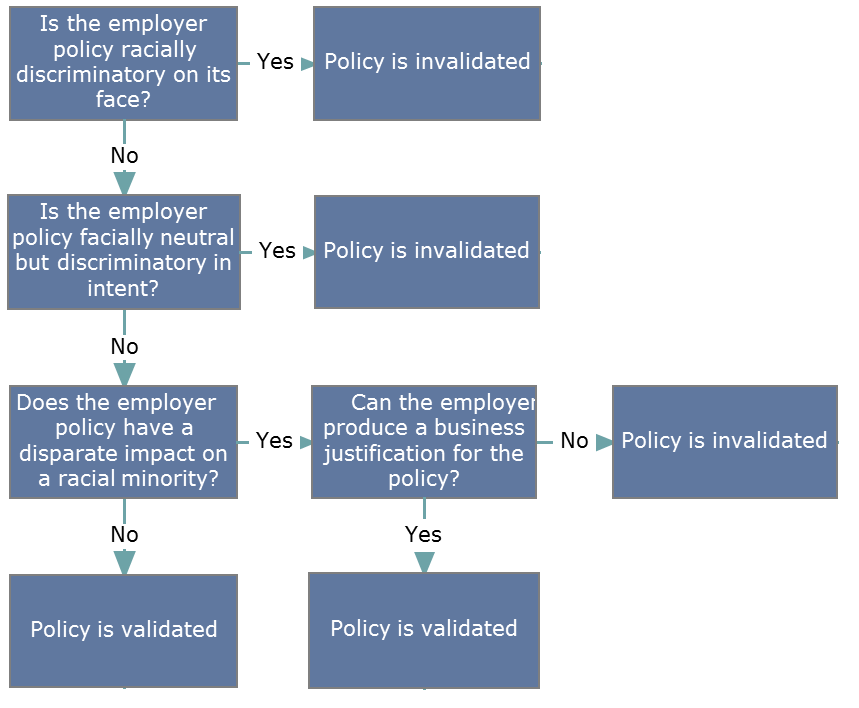 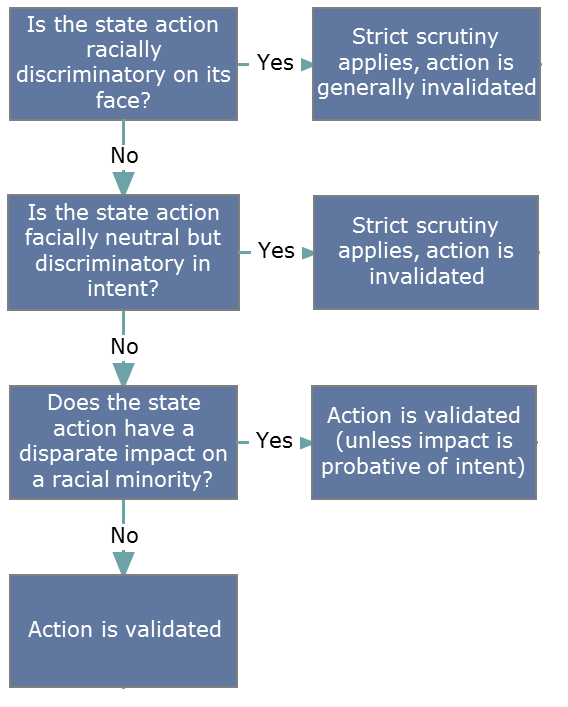 Title VIIGriggs v. Duke Power Co. (1971)Struck down policy requiring high school diploma or passing a general intelligence test for entry level position under Title VIIOn the record, neither requirement was shown to bear on job performance and the practice created a disparate impactNo disparate impact without business necessity especially if the practice functions to freeze the prior-discriminatory status quoGood intentions, or absence of animus is not enough to dispel procedures that operate as “built-in headwinds” against minoritiesNOTE: Court is invoking a historical/cultural rather than formal conception of raceConstitutionWashington v. Davis (1976)African Americans challenge written personnel test to become DC police officers (at the time Title VII didn’t apply to municipal employees)Holding: Disparate impact alone is not enough if it can’t be traced to a racially discriminatory purpose (for EPC analysis)Declined to import Title VII analysis into EPCArgument that this would trigger strict scrutiny for tax, public welfare, licensing, etc. (counter: “regulatory necessity” defense)Personnel Administrator v. Feeney (1979)Challenge to MA statute providing civil service preference for veterans – effectively excluded women because most veterans are menHolding: Foreseeable impact of the statute is not enough to prove discriminatory purposeThe legislature must select or reaffirm a course of action at least in part because of, not merely in spite of its adverse effects on a groupi.e. We love veterans, we don’t hate women (in spite of, not because of)NOTE: Scalia in Edwards (1987) lambasts use of legislative history as entirely unreliable – discerning the motivations of legislators is impossibleNOTE: Under Title VII, business justification is still an objective inquiry managed by experts, under Constitution, discriminatory intent is subjective and places control in the court’s handsUnited States v. Clary (8th Cir. 1994)EPC challenge on crack sentencing being 100x powder cocaineLaw is not facially discriminatory, but significant disparate impactArgument that Congress felt crack was cheaper, stronger, and more dangerous so unless Π can demonstrate intent  rational basisModification and Critique of the Davis DoctrineArgument that Davis is inconsistent with framers intent WRT EPCBroad language is closer to Title VIIArgument that Clary is an incorrect application of ArlingtonChange Feeney to require “knowing” rather than “purposeful” intentComparison to environmental law where we routinely require the government to justify its actionsAffirmative ActionTimelineNote that between 1990 and 1995 Federal programs didn’t get strict scrutiny because 14.5 gave prerogative to feds to undo discriminationKey distinction here is that anti-classification and anti-subordination cut in opposite directions in these casesTwo Government InterestsRemedial Interest – Remedy past discrimination that has current effectsE.g. Often pops up in contracting casesDiversity Interest – Areas where there is significant exchange of ideasE.g. Education and broadcastingAmar argues that we want to foster robust exchange of ideasCasesRegents of the University of California v. Bakke (1978)4-1-4 decision with Powell in the middle considered the controlling opinionChallenge to Davis medical school AA program that reserved 16/100 seats for minority students, allowed below 2.5 GPA, etc.Struck down naked “quota” but suggested that “+-factors” would be okBurger 4: Plan violates Title VI (federally funded programs can’t discriminate on race) – Powell argues this is failing strict scrutiny (+-factor ok, no quota)Brennan 4: UC plan valid under Title VI/EPC applying intermediate scrutinyGov. can adopt race conscious program if purpose is to remove disparate impact and there is reason to believe the disparate impact is the product of past discriminationPowell argues lower court erred in stating UC can never consider race consistent with EPC/Title VINOTE: Powell rejects the idea that strict scrutiny doesn’t apply because white people are not a discrete and insular minorityArgument that otherwise, we would always be asking when someone ceases to need special scrutiny, etc.  justiciability issuesMarshall argues that African Americans shouldn’t have to demonstrate they are victims of racism because it is so pervasiveBlackmun points out the irony of legacy programs which create massive disparate impact but couldn’t be challenged under DavisFullilove (1980) – Upheld 10% MBE set aside program under 14.5 as remedial, convinced there was sufficient evidence of past discriminationWygant (1986) – Rejects school district AA program that would lay off non-minority teachers first to preserve % of minority teachers – not narrowly tailoredCity of Richmond v. J.A. Croson Co. (1989)Minority business utilization plan requires prime contractors with city contracts to subcontract at least 30% of $ to Minority Business EnterprisesArguments (improper ends)Ordinance declares itself as remedial – Self-serving and conclusoryProponents testify to past discrimination in construction industry – ConclusoryMBE get 0.67% of prime Ks while constituting 50% of population (and 5/9 seats on council) – Have to look at % of qualified workforce; it is an invalid assumption that the qualified workforce will move in lock-step with populationFew MBEs in contractor associations – Correlation vs. causation – promulgating entity can only clean up its own past discrimination; this is just as easily caused by poor education for minoritiesCongressional determination that past discrimination caused less MBEs in construction industry – National data is not relevant for RichmondArguments (improper means)No consideration of race-neutral alternativesAnd 30% quota is not narrowly tailoredMetro Broadcasting (1990) – Overruled by AdarandUpholds federal AA program subjecting FCC minority preference to intermediate scrutiny reasoning it was “benign” race-discriminationSubstantially related to important government interest in broadcast diversityAdarand (1995) – Strict scrutiny requiredSkepticism – Heightened scrutiny; Consistency – Standard is the same for all races; Congruence – Promulgating actor makes no difference WRT scrutiny level  NOTE this eliminates intermediate scrutiny for federal AA progs.Scalia Concurring: We are all one raceThomas Concurring: Concerns about paternalismStevens/Ginsburg Dissenting: Disagrees with consistency emphasis – distinguishes decision by majority to benefit minority despite incidental harm to majority (See Davis)Grutter v. Bollinger (2003)Upholds AA program at law school under strict scrutinyCompelling Government InterestNo remedial – no past discrimination with continuing effectsInterest in diversity in higher education – Intra-group diversity, cites studies how it benefits business and military (1st Am.-type issue)Narrow TailoringRace is one of many factors in holistic analysis of applicantsDesire to achieve “critical mass” of students so no student feels they are a spokesperson for their race – “intra-group” diversityConsider Race-Neutral AlternativesNarrow tailoring doesn’t require exhaustion of all race-neutral alternativesDoes not require choice between maintaining reputation of excellence and maintaining a diverse student bodyLottery system would undermine university’s “elite” statusTime Limited – 25y sunset will be sufficient (25y since Bakke)Summary: Diversity + Limited Use of Race + Time LimitedRehnquist Dissenting: Argument that critical mass is just calling a quota something else; cites stats that students are extended offers in lock-step with applicant race %; critical mass for 1 race should be the same as others (don’t need 2x African Americans as Hispanics); smells like pretextThomas Dissenting: Race neutral alternative is only option for diversity; Argument that admits are under-qualified or if qualified, have a badge that stigmatizes them (assume race is why they’re there)Counter – this assumes de jure/de facto barriers are already removedNOTE Deference arguments – 1st Am. Academic freedom issues are in play – deference to university to determine the meaning of “diversity”Undermines the concept of strict scrutinyGratz v. Bollinger (2003) – Struck down point system awarding 20 out of 150pts to minority students where 100 needed, 5 given for other qualitative factorsParents Involved v. Seattle Sch. Dist. Co. 1 (2007)Primary/secondary school assignment plans relied on race to integrate school system in WA/KY (e.g. plan to maintain between 15-50% black students)Majority – Invalid ends (KY plan was remedial, but finished – voluntary remedial plan not ok because no current effects; WA plan is not higher education [Grutter] and race is not +-factor, may be sole determinant)Districts also did not consider race-neutral alternativesThomas Concurring: There is nothing to show that integration is necessary to African American achievementKennedy Concurring: Race is too large a factor, but preventing racial isolation is potentially compelling – race-conscious school zone drawingBreyer Dissenting: Valid interest in diversityFisher v. Texas (2013) (Decision Pending)TX 10% program + holistic program that considers raceCompelling Government Interest – DiversitySchool defines “classroom diversity” rather than “university wide” diversity – scope is more granular – stats highly sensitive to class sizeArgument “critical mass” already achieved% minorities already high (got awards), de minimis effectCounter – modest impact speaks to it being one of many factorsQuestion of whether use/success of race-neutral alternative precludes consideration of race entirelyHypo – Analyze TX 10% program under Davis line of casesLevel of analysisNot facial discriminationFacially neutral statute that is pretext for discrimination  Strict ScrutinyDisparate impact on white studentsLegislative history indicates that this was the intended purposeWas this adopted in spite of or because of its negative effect? (Feeney)Argument it is in spite of – desire is helping minorities, not hurting whiteBUT Feeney was about civil service exam preference for vets who happened to be mostly men, here it is a zero-sum gameNotesConsider the “day 3” argument  non-discriminated class gets the same strict scrutiny as the discriminated one once the discriminated class has a successful challengeWhen did X discrimination become illegal under the EPC?When 14th Am. was ratified14th Am. was written with sufficient generality to allow it to change with the times – reliance on judicial interpretation and stare decisisTitle VI (any educational institution that receives federal funds  race specific) moves in lock-step with EPC analysis, Title IX (gender) does notGender DiscriminationTimelinePrior to 1971, no sex-based discrimination was struck downFrontiero v. Richardson (1973)Strikes down statute providing automatic benefits to spouses of servicemen, but requiring proof a husband of servicewoman relies on her for ½ of his supportBrenan plurality argues a co-equal branch of government is already going this way, the court should take the case as it comesHistory of discrimination – Limited rights throughout 19th CenturyImmutability – Sex is an immutable characteristic (e.g. religion no – 1st Am.)Capacity – Unlike non-suspect statuses like intelligence or physical disability, sex frequently bears no relation to ability to perform/contribute to societyPolitical Powerlessness – Women are vastly underrepresented in governmentStructural impediments even though significant voting powerConsider – Discrete/insular minority (Caroline Products FN4¶3); Ability to get attention of lawmakers (Cleburne)Paradox of Political Power – Requires significant political power to get the court to find you’re a minority with insufficient political power bringing you under EPCPowell Concurring – Arguing that prudential considerations militate towards striking the statute under Reed and avoid making sex a suspect classificationEqual Rights Amendment was up for ratification – argument that this decision stole the wind from the ratification sailsCounter – Creates a line-drawing problem about when judiciary should be hands-offUnited States v. Virginia (VMI, 1996)VA Military Institute is all male public college focused on producing “citizen-soldiers” prepared for leadership roles using an adversative education methodCourt of appeals holds: Integrate, create parallel institution, or withdraw from getting state funding – State makes crappy parallel (VWIL)TestThe state must show that the challenged classification serves an important governmental objectiveAnd that the discriminatory means employed are substantially related to the achievement of those objectivesThe reviewing court must determine whether the proffered justification is “exceedingly persuasive”Justification must be genuine, not hypothesized or invented post hoc in response to litigationMust not rely on overbroad generalizations about the different talents, capacities, or preferences of males and femalesVA proffered government objectivesProvide a “diversity” of education options – “second order” diversityNo evidence from 1839 that this was the thinkingPost-Mississippi rationalization that women would be hard to attract is unpersuasive – Post hoc rationalizationSee Rehnquist Dissenting: Should only consider post-Mississippi justification – on notice  they made a committee to examine the issueAdversative method is valuable and would have to be changedSome women are capable of meeting the demands though most women might not like it (note most men don’t like it either)If end is to produce “citizen soldiers” it is unclear how this is tailored to that end – not persuasive that small accommodating changes will undermineGeneralizations about “the way women are,” estimates of what is appropriate for most women, no longer justify denying opportunity to women whose talent and capacity place them outside the average descriptionScalia Dissenting: Women are not a suspect class under Caroline Products, if a practice has a long history and isn’t expressly prohibited in Bill of Rights  uphold and leave to political process – Argument that this is paternalismReal Biological DifferencesGeduldig v. Aiello (1974)Upholds program excluding disabilities incident to normal pregnancies from a state disability insurance schemeHolding: Discriminating based on pregnancy is not sex discrimination – it distinguishes between pregnant and non-pregnant women, not women and men generally  Draws Rational Basis ReviewHave to show that the distinctions involving pregnancy were pretextOtherwise this is just disparate impactCounter – Feeney was based on veteran status, but not 100% of veterans are men (just most of them)Brenan Dissenting: Men are fully covered for “male only” conditions like prostatectomies, circumcision, etc.NOTE: This case separates pregnancy issues (abortion) from other sex-based discrimination under the EPCGeneral Elec. Co. v. Gilbert (1976) – SC-USA rejects EEOC interpretation of Title VII to include pregnancy as sex-discriminationCongress responds with Pregnancy Discrimination Act – Amends Title VIITitle VII proscribes discrimination based on race, national origin, color, sex, or religion – PDA redefines “because of sex” to include “because of pregnancy”  not the same as enumerating pregnancy on its ownMichael M. v. Sonoma County (1981)Plurality upholds CA statutory rape law that punishes only men“Because virtually all of the significant harmful and inescapably identifiable consequences of teenage pregnancy fall on the female, a legislature acts within its authority when it punishes the participant who, by nature, suffer few of the consequences of his conduct”Tuan Anh Nguyen v. INS (2001)Upholding statute that automatically grants citizenship to children of citizen mothers and alien fathers, but requires special procedures for children of citizen fathers and alien mothers (one of several processes before 18y/o)RationalesImportance of assuring a biological parent-child relationship existsMother is present at birth, father need not be present and may not be father even if present (consider surrogate mothers)Ensuring potential to develop ties between parent and child and thus USLegitimate – Mothers are inherently present at birth, father may not even know a child was conceivedIllegitimate – Mothers are more “motherly” than fathersConcern that Congress is just focused on sailors going abroad and fathering a million kids – cite support obligation, focus on ability to reproduce in greater numbersLegitimate – Men reproduce efficiently; Illegitimate – men are whoresTailoring – Intermediate scrutiny does not require the best possible option, like a gender neutral alternative of requiring DNA testingDissent: Should have to use gender neutral alternatives (everyone gets DNA test, simply require regular contact w/ child, etc.)Statute relies on stereotypes about men and womenClassification is unnecessarily overbroadRostker v. Goldberg – Upholds male-only draft requirement because only men can be deployed in ground combat – does not address constitutionality of combat exclusion (Don’t want women there who can get pregnant, strength differential, social concerns about women in combat)Clark v. Arizona (9th Cir. 1982) – Holding that strength is a “real difference” in upholding state athletic association banning men from women’s volleyball leagueSUBSTANTIVE DUE PROCESSAnalysisRights under Substantive Due Process that invoke Strict Scrutiny (light)Right of Privacy Including the right toMarriage (Loving), use of contraception (Griswold), abortion (Roe), read obscene material, keep extended family together, parents to control their children (Meyer/Pierce), intimate sexual contact (Romer/Lawrence)OtherRight to vote, travel (Saenz), refuse medical treatment (Cruzan)But see Lawrence – Arguably not applying SSThree Conceptualizations of PrivacyZonal – Certain places are private (See 3rd/4th Am.)Relational – Interpersonal (See Meyer/Pierce – Parent/child)Decisional – Individual autonomy (See 5th Am. privilege, Eisenstadt)Yoshino: Zonal/Relational are really subsets of DecisionalAbortionRight to privacy contains a qualified right to terminate pregnancy against compelling state interest in safety of the mother & preserving prenatal life (Roe)1st Trimester: Abortion decision left to medical judgment of the woman’s attending physician (privacy and health of mother overrides any state interest)2nd Trimester (pre-viability): State may regulate abortion in ways reasonably related to maternal health (state interest in mother’s health against privacy)3rd Trimester: State may regulate or prohibit abortion subject to exception for the life and health of the mother (state interest in preserving prenatal life)Undue Burden Test (Casey/Stenberg)Pre-viability, the state can regulate abortion provided it doesn’t place an undue burden on the availability of an abortionRegulation can’t have the purpose or effect of placing a substantial obstacle in the path of a woman seeking an abortion.  Must be calculated to inform the woman’s free choice, not hinder itRegulations which do no more than create a structural mechanism by which the state… may express profound respect for the life of the unborn are permitted, if they are not a substantial obstacle to the woman’s exercise of the right to choose (Gonzalez v. Carhart)Post-viability, the state can proscribe abortions subject to exception for the life and health of the motherException is unnecessary so long as regulation does not place an undue burden on the mother (Gonzalez v. Carhart CC regulation of medical profession – consideration of safety and balancing risks [ends] so long as regulation is rational  ok so long as other options are available, mere convenience is not enough to supplant a regulation)Health exception is properly brought as an “as applied” challenge (though facial challenge should succeed unless the regulation would never affect the health of the mother) (Gonzalez v. Carhart)Pre/Post viability test may be unnecessary if ban doesn’t pose undue burden (Gonzalez v. Carhart)Contraception and Sexual Intimacy – Generality/Intersection of EPC/DPCEisenstadt on EPC – “If the right of privacy means anything, it is the right of the individual… to be free from unwarranted governmental intrusion into matters so fundamentally affecting a person as the decision whether to bear a child”Romer (EPC)Law must be rationally related to a legitimate interestBars a single group based on a single trait (too narrow) from all protections across the board (too broad)Breadth can only be explained with animus – no rational basisSee also Cleburne and MorenoPAY ATTENTION to whether you want to argue EPC or DPC – DPC creates a much broader right and can present a greater challenge, but EPC only applies to specific categories of people – is it a group of people or a behavior you’re defending?Lawrence (DPC – RBRish review)Holding: The statute furthers no legitimate state interest that can justify the intrusion into the personal and private life of the individualLevel of generality – Bowers was framed too narrowly, not just about gay sex, rather whether you can choose how to conduct personal relationshipsRole of “Moral Objection” – Rational basis with bite, can’t just assert moral objection  animus – issue is whether the majority can impose its moral view on individuals through the use of the criminal law“History and tradition are the starting point, but not in all cases the ending point of the SDP inquiry”Test for New SDP RightsTwo Part Test For Substantive Rights (Glucksberg)SDP requires a careful description of the asserted fundamental liberty interestConsider Scalia FN 6 (Michael H.): Refer to the most specific level at which a relevant tradition protecting or denying protection to the asserted right can be ID’d – But consider O’Connor/Kennedy jump off at this pointConsider Kennedy (Lawrence): Intrusions into the life of the individualDPC specially protects those fundamental rights and liberties which are objectively (a) deeply rooted in this nation’s history and tradition AND (b) are implicit in the concept of ordered liberty, such that neither liberty nor justice would exist if they were sacrificedIf yes  SS (“fundamental right”) or ~HS (“unenumerated rights”)Consider Brennan (Michael H.): Tradition is as malleable as anything elseConsider Souter Dissenting (Glucksberg): Leads to ossificationConsider Kennedy (Lawrence): “History and tradition are the starting point, but not in all cases the ending point of the SDP inquiry”Should this go under PorI? (Saenz) – Only applies to citizensSaenz – Right to travelProtection on the high seas, right to petition the government, right to acquire and possess property, pursue and obtain happiness and safety, subject to restraints the government may prescribe for the good of everyone (Majority – parsing text between citizens of US and state) (Slaughterhouse Cases)Corfield – P&ICRight to pass through or travel in stateRight to “reside in state for business or other purposes”Right to do business there whether it involves “trade, agriculture, professional pursuits, or otherwise”Right to “take, hold, and dispose of property, either real or personal”Congressional Enforcement of 14.1 Through 14.5 (Boerne)What is the 14.1 right?How many violations of the right were there? – Legislative findings?Infractions must be by state actors (Morrison, The Civil Rights Cases)Units of local government (city/county) can’t assert sovereign immunity so they don’t count as state actors (Garrett)E.g. disparate treatment by states and state employers (Hibbs)But see Hibbs  Disparate treatment by private employersOnly infractions of the specific Title of the Act count (Garrett – Separating Title I and Title II infractions of the ADA)If the group draws rational basis, not all forms of disparate treatment are cognizable (Garrett citing Cleburne)Issues may be EPC or DPC to draw heightened scrutiny (Lane holding Title II of ADA enforces basic rights like access to the courts and 6th Am. right to confront witnesses – SDP)If the group draws heightened scrutiny disparate impact may be cognizable (Hibbs)Is the legislation congruent and proportional to the problem?How far can congress go?Was this a right (DPC) or a classification (EPC)?Heightened Scrutiny or Rational Basis? – Heightened scrutiny lowers the # necessary to satisfy this step (Garrett)E.g. – Hibbs found FMLA constitutional exercise of 14.5: Sex-based classifications draw intermediate scrutiny, mandates equal time off for men/women which eliminates the distinction between men and women WRT taking time off for family issuesSovereign Immunity11th Am. – Sovereign immunity for the states from suits by citizens of the state or other states (Hans) for money damages (Edelman v. Jordan) in state or federal court (Alden v. Maine) – Injunctive relief does not count (Ex parte Young)Must be either (a) a waiver of immunity by the state (never happens) OR (b) a clear intent by Congress to abrogate AND an action pursuant to proper (post-11thAm.) power (Seminole Tribe v. FL)14.1/14.5 (EPC/DPC)13.1/13.2 (Slavery/Badges and Incidents)15.1/15.2 (Right to vote on basis of race)NOTE question whether you get pre-Boerne N&PC-type leash or post-Boerne congruence and proportionality leashTimelineContraceptionGriswold v. CT (1965)Statute prohibits giving information, instruction, and medical advice as means of preventing conceptionHolding: Statute prohibiting married couples from using contraception violated constitutional right of privacy found in the penumbra of the Bill of RightsPenumbra1st Am. – Right of association from textual right to assembleE.g. No disclosure of membership lists (NAACP v. Button)3rd Am. – Idea that person’s home is their castle from prohibition on quartering soldiers during peace time without consent of owner4th Am. – Right to be secure in their persons, houses, papers, and effects from unreasonable search and seizure5th Am. – Privilege prevents government from forcing individual to surrender to his detriment9th Am. – Enumerations in the Constitution won’t be construed to deny or disparage other rights retained by the people (implies rights beyond enumerated)Zonal/relational privacy: “would we allow the police to search the sacred precincts of marital bedrooms for telltale signs of the use of contraceptives? The very idea is repulsive to the notions of privacy surrounding the marriage relationship”Goldberg (Warren, Brennan) Concurring – Right of privacy in 9th Am.To determine fundamental rights, judges look to the “traditions and [collective] conscience of our people” to determine whether a principle is “so rooted [there]… as to be ranked as fundamental”The inquiry is whether a right involved “is of such a character that it cannot be denied without violating those ‘fundamental principles of liberty and justice which lie at the base of all our civil and political institutions’”Harlan Concurring – Statute infringes DPC of 14th Am. because it violates values implicit in the concept of ordered libertyWhite Concurring – Meyer/Pierce “realm of family life” which the state can’t enter without substantial justification – if ends is extra-marital sex we’re over-includingBlack/Stewart Dissenting – Un-justified return to LochnerEisenstadt v. Baird (1972)Statute prohibits unmarried (but not married) couples from using contraceptivesMarried/unmarried distinction didn’t further a legitimate state interestStruck down (EPC/Rational basis): “If the right of privacy means anything, it is the right of the individual, married or single, to be free from unwarranted governmental intrusion into matters so fundamentally affecting a person as the decision whether to bear a child”NOTE: Yoshino likes this case to cite for gay marriage and related issues!AbortionRoe v. Wade (1973)TX statute prohibits abortion except to save mother’s life struck down 7-2State interestsLaws were product of Victorian social concern with discouraging illicit sexual conduct – not taken seriouslyConcerns about abortion as a medical procedure – was hazardousNow, 1st trimester abortion is safer than giving birthState interest in protecting prenatal lifeHolding: Right to privacy contains a qualified right to terminate pregnancy against compelling state interest in safety of the mother & preserving prenatal life1st Trimester: Abortion decision left to medical judgment of the woman’s attending physician (privacy and health of mother overrides any state interest)2nd Trimester (pre-viability): State may regulate abortion in ways reasonably related to maternal health (state interest in mother’s health against privacy)3rd Trimester: State may regulate or prohibit abortion subject to exception for the life and health of the mother (state interest in preserving prenatal life)Why is a fetus not a “person”?Intra-textual – Constitutional references to persons are only postnatal14th Am. reference to those “born” in US for citizenship  awareHistorical “quickening” distinctionSunstein argues that EPC is inherently forward looking (SS to analyze what comes in the future) while DPC is backward looking (reference to nation’s history and traditions)Planned Parenthood v. Casey (1992)PA statute regulates abortion, challenged under DPCDecision purportedly reaffirms Roe under stare decisis while rejecting trimester framework in favor of “undue burden” testMakes abortion sui generis analysis – not strict scrutinyHoldingPre-viability, the state can regulate abortion provided it doesn’t place an undue burden on the availability of an abortionMust be calculated to inform the woman’s free choice, not hinder itPost-viability, the state can proscribe abortions subject to exception for the life and health of the motherReasoning“Our obligation is to define the liberty of all, not mandate our own moral code” – Personal decisions relating to marriage, procreation, contraception, family relationships, child rearing and education… involving the most intimate and personal choices a person may make in a lifetime, choices central to personal dignity and autonomy, are central to the liberty protected by the 14th Am.Prudential/pragmatic considerations for stare decisisWorkability: Clarity  lower courts having difficulty applying?See 10th Am. cases finding “traditional government function’ unworkableReliance: People come to rely on previous rule in organizing affairsStevens – Sometimes it’s better the law be settled than settled rightRehnquist in Dickerson discussing reliance on MirandaPossibly limited by “justifiable” reliance (“separate but equal” cases)Change in Doctrine: Concept has been chipped away to the point where the original doctrine is just an anomalyMetro Broadcasting  Adarand; Lochner  Atkins  West Coast Hotel; Plessy  Brown v. Board of EducationChange in Fact or Changed Perceptions of Constant Facts: Change in circumstance or technology undermines prior assumptionsConsider adding: More stare decisis for interpretation of statute where there is political check, but less for Constitution where there isn’tBlackmun Concurring and DissentingAbortion laws force women to endure physical invasions far more substantial than other unconstitutional regulations implicating bodily integrityDeprive women of critical life choicesImplicates gender equality – Compelling women to continue a pregnancy conscripts a woman’s body into service for the state – the state does not compensate women for this serviceRehnquist (White, Scalia, Thomas) – Overrule RoeScalia: if (1) Constitution says nothing about a right; and (2) longstanding traditions of American society permitted proscribing it, then no SDP  politicalStenberg v. Carhart (2000)5-4 decision overturning Nebraska ban on “partial birth abortion”Reasoning: Lacked health exception, did not distinguish pre-viability/post-viability, no distinction between D&E and intact D&EStatistics90% occur during 1st trimester  vacuum aspiration10% occur during 2nd trimester  Dilation and Evacuation or intact D&EMedical advantages of intact D&EReduction of tares from sharp bone fragmentsMinimization of the number of instrument passesDecreased likelihood of leaving infection-causing tissue in uterusDecreased likelihood of potentially fatal absorption of fetal tissue into maternal circulationTriggers Federal Partial Birth Abortion Ban Act of 2003Gonzales v. Carhart (2007)Distinguish Stenberg – D&E/intect D&E distinctionReasoningPre/post-viability distinction not necessary because it doesn’t pose an undue burden on the motherHealth exception is non-justiciable as a facial challenge  as applied onlyNote: Constitutional rule requiring an exception for health of the mother (Casey) is flouted, to have a facial challenge fail, have to demonstrate that no situation would affect the health of the motherAs applied requires that we wait for a specific litigant to be affected and bring a challengeUndue burdenRegulations which do no more than create a structural mechanism by which the state, or the parent or guardian of a minor, may express profound respect for the life of the unborn are permitted, if they are not a substantial obstacle to the woman’s exercise of the right to chooseUnder the CC in regulating the medical profession – considerations of marginal safety, including the balance of risks, are within the legislative competence when the regulation is rational and in pursuit of legitimate endsWhen standard medical options are available, mere convenience does not suffice to displace them, and if some procedures have different risks than others, it doesn’t follow that the state is altogether barred from imposing reasonable regulations  even without an exception for the health of the motherNotions about women“While we find no reliable data to measure the phenomenon, it seems unexceptionable to conclude some women come to regret their choice to abort the infant life that was once created and sustained.  Severe depression and loss of esteem can follow”Ginsburg dissenting argues that this type of paternalism is expressly proscribed by the EPC and shouldn’t be allowed under DPCAdolescents and indigents are most likely to need this procedureSome fetal anomalies don’t develop til laterIntimate Sexual ContactBowers v. Hardwick (1986) – Overruled in LawrenceGA statute bans sodomy regardless of the sex of participants, officer arrests Hardwick after finding him having oral sex with another manAt this time, 24 states and DC have sodomy statutes, but are largely unenforced, but consider normative harm  creates stigmaStanding: Case against Π was dropped, but could be reopened anytime  note that heterosexual couple also joined, but no standingAllows court to reframe issue as whether or not Constitution grants a fundamental right to engage in homosexual sodomyFN: Court specifies this is a facial challenge, and reserves heterosexual issues for another timeUndermined the strategy of bringing this case as DPC  tried to bring it home to judges, but they just read it as a “gay case”We have a facially neutral statute (w/ 20y sentence) discriminately being enforced (Yick Wo) – But NOTE it is enforced so rarely it is hard to tellCourt reframes a zonal/decisional privacy issue (like child rearing [Pierce/Meyer], procreation [Skinner], marriage [Loving], contraception [Griswold/Eisenstadt], abortion [Roe]) argued as private intimate contact between consenting adults into relational regulationNot zonal (Stanley) because Stanley was about possessing obscene materials which is a 1st Am. issueAllowing voluntary sexual conduct between consenting adults would require allowing adultery, incest, and other sexual crimes (i.e. not decisional)Passes rational basis because of state interest in regulating moralityTestSDP includes those fundamental liberties that are implicit in the concept of ordered liberty, such that neither liberty nor justice would exist if they were sacrificed (Palko, 1937) and those liberties that are deeply rooted in this nation’s history and tradition (Moore, 1977)Ripples: Decision allows for regulations on gay couples adopting children and largely forecloses EPC challenges since the activity is criminalizable for homosexuals, you can’t have EPC protectionRomer v. Evans (1996)CO State Constitutional amendment to indicating “no protected status based on homosexual, lesbian or bisexual orientation”Rational basis – Law must bear a rational relationship to a legitimate state interestArgument that this is freedom of association for other citizens – landlords/employers who don’t like gay people – Conserve resources to fight discrimination against other groupsBreadth of amendment is far removed from these interestsBars a single group based on a single trait (too narrow) from all protections across the board (too broad)Breadth can only be explained with animus – no rational basisLaw can’t simply declare it shall be more difficult for one group to seek redress from the government that anyone elseConsider: Felons barred from voting – but this is a specific penalty imposed on a specific group as a deterrentFor better rational basis with bite cases see Cleburne (Law fencing out people with mental disabilities from a neighborhood) and Moreno (1973 law denying food stamps from “hippies”)Scalia/Rehnquist/Thomas Dissenting – If it is constitutionally permissible to make homosexual conduct illegal (Bowers), then it is permissible to disfavor homosexual conduct in other waysRipples – Note that this case, since it is so extreme, has allowed for lower courts to support bans on gay adoption specifically because they are narrowly tailoredLawrence v. Texas (2003) (Kennedy Majority)Police arrest Lawrence in his home having sex with another man under TX sex-specific sodomy statuteHolding: The statute furthers no legitimate state interest that can justify the intrusion into the personal and private life of the individualReasoning along zonal (the home/private life), relational/decisional (private and personal choices) linesLevel of generality – Bowers was framed too narrowly, not just about gay sex, rather whether you get to choose how to conduct personal relationshipsHistorically, sodomy laws were passed/enforced on non-consent issuesChanged Circumstance – Now only 13 states have sodomy statutes, 4 sex-specificNOTE: EPC challenge would only wipe out the 4 sex-specificCourt directly overrules Bowers – Does not expressly follow Casey FactorsRole of “Moral Objection” – Rational basis with bite, can’t just assert moral objection  animus – issue is whether the majority can impose its moral view on individuals through the use of the criminal law“History and tradition are the starting point, but not in all cases the ending point of the SDP inquiry”Role of international law – Euros had struck down statutes under all three characterizations of privacy (Scalia argues we’re cherry picking/giving votes to non-Americans), but argument that a good idea is a good ideaO’Connor Concurring: Would hold EPC violation under Evans (cabins SDP)Scalia Dissenting: Argues Casey factors not present to overrule BowersDOMA and Prop 8 – Same-Sex MarriageHollingsworth v. Perry (2013)TimelineMay 2008: SC-CA strikes down statute precluding same sex marriageNov. 2008: Prop 8 passes amending CA constitution to prevent SSMJune 2009: Olson/Boies file federal suit against Prop 8, governor doesn’t defend, proponents join suit to defend Prop 8Aug. 2010: DC invalidates Prop 8 on federal EPC/DPCFeb. 2012: 9th Cir. invalidates Prop 8 on EPC grounds (animus – can’t take away what’s been given by the May 2008 decision)StandingProponents have standing in DC because governor doesn’t defendNormally no standing to appeal, but otherwise the government could undermine the initiative process which was supposed to circumvent the legislature  Roberts argues a priest forced to perform SSM might have standingMovement lawyers wanted more states to legalize before pursuing DPC challengeHide the ball by only challenging under state constitutional grounds in states where it was very hard to amend the constitutionDPC: Π seeks the “right to marry” a la Loving, but reframe is easy  SSM is not deeply rooted in the Nation’s history and traditions – hard to cabin (polygamy)Unite-ive: Everyone should marry who they loveEPC: Π seek equal treatment on basis of sexual orientation (SS or RBR)Concern: Sexual orientation doesn’t draw heightened scrutiny and Romer is easily distinguished (Better to argue under Cleburne/Moreno as softer standards of what constitutes animus)Sex discrimination or sexual orientation discrimination?Possible HoldingsNo constitutional rightNo standing (one state, procedural) – back to DC holdingDismiss as improvidently granted (one state, procedural) – back to 9th Cir. holdingAffirm 9th Circuit (one state substantive)“9-state” solution – flip the everything-but-marriage statesArgument that you can’t rely on justifications you’ve relinquishes – i.e. can’t rely on the idea that heterosexual couples are better parents if you allow gay people to adopt50-state solution – EPC/DPC rule covering all statesUnited States v. Windsor (2013)Letter from executive argues that DOMA violates EPC because homosexuals are a group that deserves heightened scrutiny, and DOMA does not pass VMIHistory of discrimination – See LawrenceImmutable characteristic – “Scientific consensus”Politically powerless – Compare VMI and women, consider laws like in Romer and Lawrence still exist, ban on gays in military, etc.Contribute to society – Acknowledgement sexual orientation doesn’t bear on anything to do with thisApply – record contains numerous references to moral objections to gays and lesbians§3 of DOMA defines marriage for federal purposes as man and womanObama enforces but refuses to defend in courtFederalism issue is what separates this one from Prop 8 (marriage is a state issue – makes the argument stronger here)  §2 suspends full faith and credit for SSM, but “effects” clause allows these exceptions, so OKTest for Creating New Substantive RightsMichael H. v. Gerald D. (1989)Carole, married to Gerald, has affair with Michael resulting in daughter (blood test) Victoria.  Carole returns to Gerald and they freeze out MichaelCA rule of evidence creates presumption of paternity unless proven otherwise within 2y – Concern is stigma of illegitimate childrenProcedural DP – Rejects Michael’s argument that the presumption prevents him from being able to demonstrate he is biological fatherSDPArgument that biological father has a right to prove paternityQuestion of whether we have historically recognized rights of biological fathers in Michael’s positionHistorically the concern was stigma of illegitimate children, protecting rights of succession/inheritance, and tranquility of the familyFN6 (Scalia/Rehnquist) – Refer to the most specific level at which a relevant tradition protecting or denying protection to the asserted right can be ID’dHistory is protecting illegitimate kids  no right for MichaelLadder of generality: Rights of natural father of adulterously conceived child (Scalia) < Parenthood (Brennan) < Family Relationships < Personal Relationships < General Emotional AttachmentsO’Connor/Kennedy Concurring – Concern about FN6 WRT Roe because Casey is on the docket and requires higher level of generality (“privacy”)Brennan Dissenting – Question of whether parenthood has received a historical right  “Tradition” is just as malleable as anything elseHard to tell when a tradition is “firm” enough to become a liberty interestCases like Roe/Eisenstadt/Griswold/etc. would all be overturnedCan’t consider changed factual premises (i.e. new technologies, etc.)“Liberty” has to include the freedom to not conformNormative issue – 9th Am. indicates there are unenumerated rights, and the purpose of the 14th Am. is to secure rights against the state – overreliance on long-standing tradition allows the states themselves to dictate the rights asserted against themDPC backward looking vs. EPC forward looking argumentEPC would actually be more likely to strike down a practice that has been historical (see, e.g., Loving/Bowen/Cleburne)Also note Loving requires a higher level of generality (right of marriage)Washington v. Glucksberg (1997) – RehnquistSDP challenge to WA ban on physician assisted suicideTwo Part Test For Substantive RightsDPC specially protects those fundamental rights and liberties which are objectively (a) deeply rooted in this nation’s history and tradition AND (b) are implicit in the concept of ordered liberty, such that neither liberty nor justice would exist if they were sacrificedSDP requires a careful description of the asserted fundamental liberty interestNote: Bowers reasoning had step (a) in disjunctive “or”  timeless componentAnalysis – Cruzan held that there was a right to refuse treatment, but here the physician taken an active role in the patient’s death – Country has a strong tradition of disapproving of suicide  rational basisJustifications: Preservation of life, protects medical profession, protects elderly and indigent, slippery slope towards involuntary euthanasiaNormative Issues: What is the effect of new technology?  Consideration of international issues: Citation to Netherlands study, Concerns about harmful effects on vulnerable groupsSouter Concurring: Majority approach leads to ossification, rather than common law approach which weighs the relative weights of dignities, etc.  Can’t just focus on past practice on a hyper-specific levelThe New Equal ProtectionThesis: As the court squeezes off EPC rights, DPC rights open up under “liberty”-type reasoningNo more heightened scrutiny groups (since 1977) – But see Lawrence – Note sexual orientation is largely conduct based identityNo more disparate impact claims – But see Roe v. WadeRestrictions on what Congress can do under 14.5 – But see Tennessee v. LanePluralism anxiety – Too many groups/rightsSee Cleburne – Can’t give mentally retarded protection because then everyone gets protection golly!See Boerne – Too many religions to give everyone EP! and Indians are smellySee Lane – Reasoning about access to the courts as a rights, not handicapped persons as a groupLesson: The court is eminently more interested in rights based claims rather than wanting special treatment for a specific groupCongressional Enforcement of the 14th Am. Through 14.5Text of 14.5: The Congress shall have the power to enforce, by appropriate legislation, the provisions of this articleThe Civil Rights Cases hold that Congress can only enforce against state actorsWhen Congress legislated under CC, constitutionality of affected state laws is irrelevant, only concern is extent of the CC powerKatzenbach v. Morgan (1966)Constitutionality of §4(e) of the Voting Rights Act of 1965 – Can’t deny right to vote from someone that completes 6th grade in public/private school in Puerto Rico for not being able to read/write in EnglishLassiter v. Northampton Election Board (1959) – English literacy tests are constitutional under 14.1Issue: Can Congress use 14.5 to prohibit state law even if judicial branch hasn’t declared the state law unconstitutional under 14.1?Holding: 14.5 is like N&PC  positive grant of powerIs legislation (1) an enactment to enforce EPC, (2) plainly adapted to that end, and (3) not prohibited by, but consistent with the letter and spirit of the constitution  same as CC analysisNote: RBR  can be step-wise, FN argument that Congress can’t dilute, can only legislate on top of the floor the Court createsHarlan dissenting argues the Court must first find the practice unconstitutional before Congress can implement a remedyTwo Theories of 14.5Substantive – Congress can come to its own interpretation of 14.1 (co-equal)i.e. Congress came to its own determination that there was animus independent of the court’s holding in Lassiter – “Fox guarding hen house”Remedial – Congress is liberally enforcing a 14.1 right as interpreted by the court14.5 is a positive grant of power and Congress can enforce with N&P legislation (“appropriate”)Court has held no discrimination on race/national origin, here we have disparate impact (But see Feeney/Davis), and Congress intuiting a facially neutral statute being operated with discriminationN&P reasoning lets Congress circumscribe a big circle around possible discrimination and still remain within 14.5 power (But see Boerne)City of Boerne v. Flores (1997)Local zoning decision to deny church a building permit challenged under RFRADoctrinal developmentSherbert v. Verner (1963) –7th Day Adventist can’t be denied state benefit for turning down employment if job required choice between work/religionWisconsin v. Yoder (1972) – Amish don’t have to abide law requiring completion of high school – lack of animus doesn’t saveBoth general laws, but Π wins under strict scrutinyEmployment Division v. Smith (1990) – Free Exercise Clause of 1st Am. doesn’t prohibit denying unemployment to Native Americans for smoking peyote  Congress passes Religious Freedom Restoration Act (1993)Holding: Congress power under 14.5 is remedial – can enforce 14.1There must be congruence and proportionality between the injury and the means adopted to remedy it – lacking that, the law may become substantiveRFRA prevents/remedies laws enacted with object of targeting religious beliefs/practices – but is way out of proportion to the problemPreventative rules are ok, must be congruent and proportional to the problem – legislative record lacks evidence that modern generally applicable laws are passed with religious bigotry in mindNote level of generality problem againUnited States v. Morrison (2000)VAWA case – first failed under CC testCourt considered under 14.5Rule – Congress can only enact legislation that is “congruent and proportional” to the § 1 violations it seeks to remedyVAWA is not congruent and proportionalCOA is against private actors, and 14.1 has a state action restriction (See The Civil Rights Cases)NOTE that this case is different than others in this area because this case was not about 11th Am. veil-piercingCity of Cleburne v. Cleburne Living Center (1985)City required a special use permit for a home for the mentally handicapped then denied the permitHolding: No heightened scrutiny for mentally handicapped (slippery slope), but statute struck down under rational basis with biteHeightened scrutinyHistory of purposeful discrimination – NoOften real differences = different treatmentPolitical powerlessness – NoAble to get the attention of lawmakers (John Hart Ely)Note: Frontiero representation in decision making counsels is a pluralityImmutable characteristic – Yes(Able to contribute to society)Slippery slope – If we give heightened scrutiny to the “large and amorphous class of the mentally retarded,” there would be no meaningful way to distinguish “other groups who have… immutable disabilities setting them off from others” – i.e. aging, disabled, mentally ill, infirmRational basis – Act is sustained if classification is rationally related to a legitimate state interestRequiring a permit in this case relies on irrational prejudice against the mentally retarded because the rationalizations offered by the city do not distinguish homes for mentally retarded from apartments, boarding/lodging houses, fraternities, nursing homes, etc. which don’t require permitsNOTE: No new heightened scrutiny groups since 1977 – Fear of a flood of people asking for heightened statusNOTE: In RBR with bite, the court only deals with articulated rationalesAlabama v. Garrett (2001)Employees bring suit under Americans with Disabilities Act against state employers for money damages – state asserts 11th Am. immunityNote: ADA is within Congress’s CC power, question is about 11th Am.Test – Absent state waiver, Congress can abrogate 11th Am. immunity with (1) clear intent to abrogate and (2) valid exercise of post 11th Am. power (Seminole Tribe)Under Boerne, need to see how many violations there are, and determine if the response is congruent and proportionalUnconstitutional discrimination only extends to the state – not units of local government like cities/counties – they don’t have sovereign immunityCounterexample to intra-textualismSeparate Title I infractions (employment) from Title II (Services, programs or activities of a public entity) – only Title I infractions countNot all forms of disparate treatment are cognizable  Cleburne holds it may be rational to discriminate against individuals with disabilitiesHolding: ADA Title I is not a constitutional exercise of Congressional 14.5 powerSuggestion that heightened scrutiny would lower the # of infractions neededTennessee v. Lane (2004)Paraplegic in wheel chair sues after bring unable to gain access to TN courthouse to answer for criminal charges – state claims sovereign immunityThis implicates Title II (not Title I – Garrett)Title II enforces basic rights, including access to the courts (6th Am. right to confront witnesses), that call for heightened scrutiny (more than sex-based)i.e. this is a DPC not EPC challengeUnder DPC you’ve got: Not a right, Recognized right, Fundamental rightNevada Department of Human Resources v. Hibbs (2003)Π sue NV under Family and Medical Leave Act of 1993 (FMLA)NV asserts sovereign immunityFindings (score card of infractions)Disparate treatment on the basis of sex by states – 15 provide maternity, only 4 provide paternityDisparate treatment on the basis of sex by state employers – Avoid hiring women because they are more likely to take leaveDisparate treatment on the basis of sex by private employers – Men receive discriminatory treatment WRT requests for leave for child careBUT Morrison holds discrimination by private actors not cognizable under 14.1Disparate impact on women of workplace policies designed for workers without caretaking provisionsBUT Davis holds disparate impact alone is not enough for 14.1 violationCongruent and proportional – Sex draws intermediate scrutiny – FMLA is congruent and proportional because it simply mandates equal time off for men/women – makes men and women indistinguishable on this issueReconcile Lane/Hibbs and GarrettHeightened scrutiny – Garrett there is no heightened scrutiny but suggestions that heightened scrutiny might lower the number of violations needed; in Lane it is heightened because of fundamental DP rights, in Hibbs it is sex discrimination (and suggests that we may expand what we actually look at)Sovereign Immunity11th Am. – “The judicial power of the US shall not be construed to extend to any suit in law or equity, commenced or prosecuted against one of the United States by Citizens of another State, or by Citizens or Subjects of any Foreign State.”“By citizens of another state” – Hans v. LA (1890) – 11th Am. prohibits suits against state by citizens of the state (otherwise discriminates against out-of-staters)  “another” encompasses “same”“To any suit in law or equity” – Ex parte Young (1908) – Citizens can sue for injunctive relief, but Edelman v. Jordan (1974) – Citizens can’t sue states for damages paid from the treasury“The judicial power of the US” – Alden v. Maine (1999) – Citizen barred from bringing suit in federal damages action can’t bring state action  “of the US” means “in the US”Seminole Tribe v. Florida (1996) – Congress can’t abrogate sovereign immunity through Art. 1 powers (i.e. can’t use CC powers)Must be either (a) a waiver of immunity by the state (never happens) OR (b) a clear intent by Congress to abrogate AND an action pursuant to proper (post-11thAm.) power14.1/14.5 (EPC/DPC); 13.1/13.2 (Slavery/Badges and Incidents); 15.1/15.2 (Right to vote on basis of race)  NOTE question whether you get pre-Boerne N&PC-type leash or post-Boerne congruence and proportionality leashE.g. – Congress can say “using 14.5 to pierce AND intend to pierce then have a colorable claim” – but Congress can’t say “using my CC power to pierce AND I intend to pierce”Example: ADA has clear intent to abrogate, but Court holds it is not 14.5See Garrett, Hibbs, LanePRIVILEGES OR IMMUNITIESSaenz v. Roe (1999)Strikes down CA duration residency requirement limiting welfare benefits to those that live in CA for at least 1yViolates “right to travel” embedded in PorI of 14.1Note PorI only protects “citizens” not “persons”Argument Thomas is trying to cabin who this applies to, but argument that PorI is the appropriate home for individual rights and privilegesNOTE (Corfield – P&IC)Right to pass through or travel in stateRight to “reside in state for business or other purposes”Right to do business there whether it involves “trade, agriculture, professional pursuits, or otherwise”Right to “take, hold, and dispose of property, either real or personal”NOTE: An interpretation of this case is that the Slaighterhouse case was clear about what PorI was not, but spongy about what PorI is.  In this way, as the court cuts down SDP rights, PorI becomes a more interesting.USE OF INTERNATIONAL LAWCardozo Concurring (Blaisdell)Kennedy Majority (Lawrence) – Euro decisions to support expanded rights of individuals WRT intimate sexual contact/autonomyRehnquist Majority (Glucksberg) – Netherlands study as cautionary taleMarshall (Goodridge) – Compared Canadian decision to refine Common Law definition of marriage which reached the same resultMarshall (Marbury) – Compared US “written” Constitution to British Common Law system to support the notion that the written Constitution is supreme10th Amendment, 1510th Amendment., 5911th Amendment, 54, 69, 70, 7213th Amendment, 32, 33, 34, 3513th Amendment § 1, 33, 54, 7213th Amendment § 2, 35, 54, 7214th Amendment, 18, 32, 33, 34, 35, 40, 47, 56, 57, 58, 66, 6814th Amendment § 1, 33, 35, 54, 68, 69, 71, 72, 7314th Amendment § 5, 19, 35, 44, 45, 54, 67, 68, 69, 70, 7215th Amendment, 341st Amendment, 3, 36, 38, 46, 49, 56, 61, 693rd Amendment, 17, 564-1-4, 444th Amendment, 52, 565th Amendment, 17, 32, 40, 52, 567th Amendment, 178th Amendment, 179th Amendment, 56, 669th Cir., 39, 51, 63Abortion, 48, 51, 52, 55, 57, 58, 59, 61Abortions, 52, 58Abrogate, 54, 70, 72Ackerman, 36Adarand, 37, 44, 45, 59Adequate Substitute, 25Adkins, 16Adverse Effects, 37, 43Affirmative Action, 34, 37, 38, 40, 44, 45, 46Afghanistan, 28, 29African Americans, 33, 34, 43, 45, 46Age, 9, 17, 36Aggregation, 16Agricultural Adjustment Act, 16Agriculture, Manufacture, Mining, 15Alaska, 10, 22Alden, 54, 72Alienage, 9, 17, 36, 41Alternative, 10, 11, 22, 23, 38, 39, 45, 46, 47, 51Amar, 44American Citizen, 29Americans with Disabilities Act, 54, 70, 72Animus, 36, 37, 39, 42, 53, 62, 63, 68, 69Anti-Classification, 33, 34, 41, 44Anti-Injunction, 20Anti-Subordination, 33, 34, 37, 41, 44Arcs, 12, 55Arizona, 23Arlington Heights, 37Art. 1, § 1, 14, 15, 26Art. 1, § 10, 14, 15Art. 1, § 8, 12, 14, 20, 22Art. 1, § 9, 12, 24, 27Art. 15, 28Art. 2, 2, 3, 4, 24, 26Art. 2, § 1, 26Art. 3, § 1, 6Art. 3, § 2, 4, 6Art. 4, § 1, 11, 22Art. 4, § 2, 11, 22Articles of War, 25, 28Attenuated, 9, 19AUMF, 25, 29, 30Badges and Incidents, 33, 35, 54, 72Bagram, 25, 28Bakers, 15, 55Bakke, 38, 44, 46Baldwin v. Montana Fish and Game, 11, 23Basis of Race, 35, 54, 72Benign, 15, 37, 45Bickel, 5Bill of Rights, 2, 3, 17, 34, 48, 50, 55, 56Bin Laden, 28Black, 26, 27, 56Black Sites, 25Blackmun, 45, 58, 59Bobbitt, 3Boerne, 54, 67, 68, 69, 70, 72Boies, 63Bolling v. Sharpe, 32, 40Bona Fide Occupational Qualification, 42Boumediene, 25, 28Bowen, 36, 66Bowers, 53, 55, 61, 62, 67Bradley, 34Brenan, 3, 44, 49, 51, 53, 56, 66Breyer, 8, 9, 19, 46Brown v. Board of Education, 32, 40, 41, 59Built-In Headwinds, 42Burden, 10, 11, 22, 23, 24, 27Burger, 3, 44Burton v. Wilmington Parking Authority, 32Bush, 28California, 17, 19, 23, 41, 51, 63, 66, 73Cantaloupes, 23Caroline Products, 9, 17, 36, 49, 50Carter Coal, 15Casey v. Planned Parenthood, 4, 9, 48, 52, 55, 58, 60, 62, 66Certiorari Practice, 4Champion v. Ames, 15Changed Role, 3Channels of Interstate Commerce, 8, 18Chase, 27Citizenship, 25, 28, 48, 51, 57City News and Novelty v. City of Wankesha, 4City of Oneonta, 37, 41Civil, 2, 18, 27, 33, 35, 40Civil Rights Act, 18, 35Civil War, 27Clark, 39, 51Clary, 37, 43Classification, 9, 17, 29, 36, 39, 41, 50, 51, 54, 70Cleburne, 9, 17, 36, 37, 39, 49, 53, 54, 62, 63, 66, 67, 70Cocaine, 43Cohens v. Virginia, 5Coleman v. Miller, 4Color Blind, 35Comity, 4, 34Commander in Chief, 26Commerce Clause, 8, 12, 14, 15, 16, 17, 18, 19, 20, 22, 24, 26, 52, 60, 68, 69, 70, 72Commerce Clause Distinctions, 15Commerce Power, 15Compelling, 9, 10, 17, 22, 36, 38, 46, 47, 52, 57, 59Compelling Government Interest, 9, 17, 36, 38, 46, 47Competence, 4, 6, 27, 60Comstock, 8Conception of Race, 33, 42Conceptions of Race, 33Conceptualizations of Privacy, 52Congressional Enforcement, 54, 68Congressional Findings, 9, 18Congressional Silence, 24Congruent and Proportional, 54, 69, 70, 71, 72Constitutional Interpretation, 3, 6Constitutional Supremacy, 6Contraception, 9, 48, 52, 53, 55, 56, 58, 61Contracts Clause, 15Contribute to Society, 36, 49, 70Controlling Opinion, 44Corfield v. Coryell, 11, 23, 34, 54, 73Corporations, 11, 23Counter-Majoritarian, 5Court Martial, 24, 30Court Packing Plan, 16Court-Martial, 24, 30Craig v. Boren, 9, 17, 36, 39, 48Critical Mass, 38, 46, 47Croson, 37, 38, 44, 45Cruzan, 52, 67Curfew, 27Dahl, 5Darby, 4, 8, 15, 16, 18Davis, 37, 40, 43, 44, 45, 47, 68, 71De Facto, 25, 40, 46De Jure, 46De Minimis, 16, 47Decisional, 52, 61, 62Deeply Rooted, 53, 61, 63, 67DeShaney v. Winnebago County, 32Detainee Treatment Act, 28Detainees, 24, 25, 27, 28, 29Detention, 25, 27, 28, 29Dilation and Evacuation, 59, 60Direct Effect, 16Direct Effects, 15Disability, 2, 9, 17, 36, 39, 48, 50Discrete and Insular, 5, 9, 41, 45Discrete and Insular Minority, 5, 9, 36, 41, 45, 49Discriminate, 10, 18, 22, 23, 37, 40, 42, 44, 70Discrimination, 18, 32, 34, 36, 37, 38, 39, 42, 44, 45, 47, 48, 49, 50, 51, 62, 63, 64, 68, 70, 71Discriminatory Effect, 11, 22, 23Discriminatory Intent, 37, 43Discriminatory Purpose, 11, 23, 43Disenfranchised, 37Disparate Impact, 37, 42, 43, 44, 45, 47, 50, 54, 67, 68, 71Disparate Treatment, 54, 70Distinguishing Characteristic, 36Diversity Interest, 44Diversity Program, 38DNA, 51Doctrinal, 3, 19, 69Dole, 9, 20DOMA, 63, 64Dormant Commerce Clause, 10, 11, 22, 23Dred Scott, 33Due Process, 9, 16, 25, 29, 33, 48, 55, 66, 71Due Process Clause, 2, 9, 12, 16, 17, 18, 29, 32, 34, 37, 40, 48, 53, 54, 55, 56, 57, 58, 60, 61, 63, 66, 67, 71, 72Dworkin, 25E.C. Knight, 15Economic, 4, 8, 11, 15, 16, 17, 18, 23, 32, 39, 55Economic Activity, 8, 16, 18Edelman, 54, 72Edwards, 43EEOC, 51Efficiency, 8Eisenstadt v. Baird, 48, 52, 53, 56, 61, 66Elk Grove Unified School Dist. v. Newdow, 4Emergency Powers, 26Employment, 39, 69, 70Employment Division v. Smith, 69Ends, 8, 14, 19, 26, 36, 45, 46, 50, 52, 56, 60, 68Enemy Belligerent, 24, 25, 27, 28Enemy Combatant, 28, 29, 30Enemy Combatants, 28, 29, 30Entanglement, 3, 32Enumerated, 6, 9, 12, 14, 17, 37, 56Enumerated Powers, 12, 14Enumerated Right, 9, 17Epstein, 15Equal Application, 41, 63Equal Protection, 33Equal Protection Clause, 2, 9, 17, 18, 33, 34, 36, 37, 40, 43, 44, 47, 48, 49, 51, 53, 54, 55, 56, 57, 60, 61, 62, 63, 64, 66, 67, 68, 71, 72Era, 12, 14Erroneous, 25, 29Escape Hatches, 6Establishment Clause, 3Ethical, 3, 14, 26Ex Parte Young, 54, 72Exceedingly Persuasive, 39, 50Exceptions Clause, 4, 6Excluded, 24, 30, 34, 43Executive Branch, 26Executive Order, 26, 28Experimentation, 8Express, 10, 22, 24, 52, 60Facial, 41, 42, 47, 52, 60, 61Facially, 10, 22, 23, 35, 37, 41, 43, 47, 61, 63, 68Facially Discriminatory, 37Facially Neutral, 37, 61, 68Family and Medical Leave Act, 54, 71FCC, 45FDR, 16Federal Law, 5, 10, 22Federal Legislation, 10, 22Federal Power, 12Federal Regulation, 14Federalism, 3, 8, 12, 16, 18, 26, 64Feeney, 37, 39, 43, 47, 50, 68Fields, 34Filled Milk Act, 17Fisher v. TX, 38, 47Flow Chart, 42Flow of Commerce, 16Footnote, 9, 17, 40, 41, 53, 61, 68Framers, 3, 6, 14, 40, 43Freedom of Association, 62Freedom of Conract, 16Freedom of Contract, 9, 15, 55Fritz, 9Frontiero, 36, 48, 49, 70Full Faith and Credit Clause, 11, 22, 64Fullilove, 44, 45Fundamental Right, 11, 37, 53, 56, 61, 67, 71Fundamental Values, 5Fungible, 19Garrett, 54, 70, 71, 72Geduldig, 37, 39, 48, 50Gender Discrimination, 48Gender-Motivated Violence, 19General Welfare, 9, 20Generality, 47, 53, 66Generalization, 39, 48, 50Gibbons v. Ogden, 8, 14, 16, 18, 20, 22Gilbert, 51Ginsburg, 20, 36, 45, 60Glucksberg, 53, 67, 73Goldberg, 51, 56Gonzalez v. Carhart, 52Gotanda, 33Government Discrimination, 41Government Interest, 9, 17, 25, 29, 36, 39, 44, 45Graham v. Richardson, 9, 17, 36Grand Jury, 24, 27Gratz, 38, 44, 46Griggs v. Duke Power Co., 42Griswold v. CT, 9, 48, 52, 55, 56, 61, 66Grutter, 36, 38, 44, 46Guantanamo, 25, 28, 29, 30Gun-Free School Zones Act, 18Habeas Corpus, 24, 25, 27, 28, 29, 30Hamdan, 25, 28, 30Hamdi, 25, 28, 29Hammer v. Dagenhart, 15, 16Hand v. LA, 72Hans, 54, 72Harlan, 15, 35, 56, 68Hawaii, 10, 22Health Exception, 52, 59, 60Healthcare, 9, 20Hearsay, 24, 30Heart of Atlanta, 8, 18Heightened Scrutiny, 9, 36, 37, 42, 45, 53, 54, 63, 64, 67, 70, 71Hibbs, 54, 71, 72High School Diploma, 42Higher Education, 38, 46Hippies, 39, 62Hirabayashi, 27Historical, 3, 14, 16, 19, 33, 35, 36, 37, 39, 40, 42, 57, 66Hogan, 48Holden v. Hardy, 15Hollingsworth v. Perry, 63Holmes, 15Horizontal Federalism, 10, 11, 22House, 26, 34Hughes, 10, 11, 22Hughes v. Alexandria, 10, 22Hughes v. OK, 10, 22Hunter, 5, 37Hurtado v. CA, 17Hyper-textualism, 3Immutable, 36, 49, 64, 70Implied, 24Important Government Objective, 39In Spite Of, 37, 43, 47Inactivity, 9, 20Incorporation, 17Indiana, 27Indirect Effects, 15Individual Choice, 8Individual Mandate, 20Individual Right, 12, 48, 73Individual Rights, 12, 73In-State, 10, 11, 22, 23In-Staters, 11, 23Instrumentalities of Interstate Commerce, 8, 18Intelligence Test, 42Intelligible Principle, 24Intention, 3, 6, 14, 37, 40, 42, 43, 54, 70, 72Intercourse, 14Intermediate Scrutiny, 9, 17, 36, 39, 44, 45, 48, 54, 71International, 62, 67International Law, 62, 73Inter-Racial Marriage, 37, 41Interstate, 8, 9, 10, 14, 15, 16, 18, 19, 22, 23, 34Interstate Commerce, 8, 9, 10, 14, 18, 19, 22, 23Intimate Sexual Contact, 61Intra-Group, 46Intra-state, 14, 15, 16, 34Intra-State, 14, 15, 16, 34Intra-textualism, 3, 14, 70IRS, 9, 20J&L Steel, 8, 16Jackson, 24, 26, 27, 32Jackson v. Metropolitan Edison, 32Japanese, 24, 27Jim Crow, 17Job Performance, 42John Davis, 40John Hart Ely, 5, 36, 70Johnson, 14Jones & Laughlin, 8, 16, 18Jones v. Mayer, 33Judicial Branch, 26Judicial Competency, 29Judicial Review, 5, 9, 17, 26Judiciary Act, 6Jurisdiction Stripping, 4, 26, 28Jurisdictional Element, 8, 18, 19Jury, 17, 18, 24, 27, 34Justiciability, 45Justification, 5, 11, 23, 24, 39, 43, 50, 56, 63, 67Katzenbach v. McClung, 18, 68Kennedy, 19, 38, 46, 53, 58, 62, 66, 73Korean War, 26Korematsu, 9, 17, 24, 27, 36, 37Labor Disputes, 26Lane, 54, 67, 71, 72Lassiter v. Northampton Election Board, 68Law School, 40, 46Lawful Enemy Combatant, 24, 27Lawrence v. TX, 9, 52, 53, 55, 61, 62, 64, 67, 73Legislative Branch, 26Legislative Findings, 19Legitimate, 10, 23, 36, 39, 51, 53, 56, 60, 62, 70Level of Generality, 53, 62, 66, 69Line-Drawing Problem, 49Literacy Test, 68Livelihood, 11, 23Local Purpose, 10, 23Lochner, 9, 12, 14, 15, 16, 55, 56, 59Loving v. VA, 37, 41, 52, 55, 61, 63, 66Lujan v. Defenders of Wildlife, 4Madisonian Nightmare, 25, 30Maine v. Tailor, 10, 22Malign, 37Maqaleh, 25, 28Marbury v. Madison, 4, 5, 6, 73Marijuana, 19Market, 8, 10, 11, 16, 18, 19, 22, 23, 24Market Participant, 10, 11, 22, 23, 24Marriage, 37, 55, 56, 58, 61, 63, 64, 66, 73Marsh v. Alabama, 32Marsh v. Chambers, 3Marshall, 6, 36, 45, 73Martial Law, 24, 27Martin v. Hunter’s Lessee, 5Matthews, 25, 29Maximum Hours, 15, 55McCulloch v. Maryland, 3, 5, 8, 14McLaurin v. OK State, 40Means, 3, 8, 10, 11, 14, 23, 36, 39, 41, 45, 50, 53, 56, 69, 72Medicaid, 20Metro B., 44, 45, 59Meyer, 9, 52, 55, 56, 61Meyer v. Nebraska, 9, 52, 55, 56, 61Michael M., 39, 48, 51Michigan v. Long, 4Military Commission, 24, 25, 28, 30Military Commission Act, 28, 30Military Commissions, 25, 28, 30Military Emergency, 27Military State, 26Military Tribunal, 27, 28, 29Milligan, 25, 27, 28Minimum Wage, 16, 55Minneapolis v. Bombolis, 17Minorities, 5, 17, 38, 42, 45, 47Minority, 5, 9, 36, 41, 44, 45, 46, 49Minority Business Enterprise, 45Modality, 3, 19Moment of Higher Lawmaking, 40Monopoly, 32, 34Montana, 11, 23Moore, 61Moose Lodge v. Irvis, 32Mootness, 4Moral Objection, 53, 62Morales v. Daley, 41Moreno, 37, 39, 53, 62, 63Morrison, 9, 19, 54, 69, 71Mother, 4, 48, 51, 52, 55, 57, 58, 60Muller v. OR, 16Murgia, 9, 17, 36NAACP, 40, 56Narrow Tailoring, 38, 46Narrowly Tailored, 36, 38, 41, 45, 62National Bank, 14National Origin, 9, 17, 36Nazi, 28Necessary and Proper Clause, 8, 12, 14, 19, 54, 68, 72Neutral Decision Maker, 25, 29New Deal, 16New Group, 36New Substantive Rights, 66New Technology, 67Nexus, 9, 20Nguyen, 39, 48, 51Nixon v. US, 4NLRB, 16Non-Balkanization, 38Noncombatants, 25Non-Delegation, 24Non-Detention Act, 29Nondiscriminatory, 22Non-discriminatory, 10, 11Non-discriminatory, 22Non-discriminatory, 23Non-Economic, 10, 11, 19, 22, 23Non-livelihood, 11, 23Non-marital Parentage, 9, 17, 36Non-Residents, 11, 23Normative, 66, 67Northern Alliance, 29Notice, 25, 29, 50Notions About Women, 60O’Connor, 19, 20, 29, 53, 58, 62, 66Ohio Forestry Assoc. v. Sierra Club, 4Olson, 63Ophthalmologists, 17Opticians, 17Ordered Liberty, 53, 56, 61, 67Ordinance, 8, 11, 23, 45Out-of-State, 10, 11, 15, 22, 23, 72Out-of-staters, 11, 23, 72Out-of-Staters, 11, 23, 72Oyama, 9, 17, 36PA v. NJ, 10, 22Palko, 61Paradox, 36, 49Parents Involved, 36, 38, 46Partial Birth Abortion Ban Act, 59Participation, 8Partnership Role, 32Past Discrimination, 38, 44, 45, 46Paternity, 66, 71Penalty, 9, 20, 24, 27, 48, 62Penumbra, 48, 55, 56Personnel Test, 43Persons or Things in Interstate Commerce, 8, 18Philadelphia Convention, 16Physical Disability, 36, 49Pierce v. Society of Sisters, 9, 52, 55, 56, 61Pike Balancing, 10, 11, 22, 23Pike v. Bruce Church, 10, 11, 22, 23Plenary, 8, 14, 16Plessy v. Ferguson, 35, 37, 40, 59Plurality, 25, 29, 38, 39, 44, 48, 49, 51, 70Police Power, 15Political, 4, 5, 6, 8, 9, 11, 14, 15, 16, 17, 19, 23, 27, 32, 33, 34, 35, 36, 41, 49, 50, 56, 59, 70Political Check, 8, 9, 11, 14, 15, 16, 17, 19, 23, 59Political Function Exception, 36, 41Political Powerlessness, 49Political Process, 5, 9, 17, 36, 50Political Question Doctrine, 4, 6, 27Politically Powerless, 9, 36, 64Post Hoc, 39, 50Post-Viability, 48, 52, 55, 58, 59, 60Powell, 38, 44, 45, 49Precisely Tailored, 10, 22Preemption, 10, 22Pregnant, 50, 51President, 3, 24, 26, 27, 28, 29Pretext, 10, 15, 22, 24, 37, 46, 47, 50Pre-Viability, 48, 52, 55, 57, 58, 59Private Actors, 18, 35, 69, 71Private Interest, 25, 29Private Rights, 24, 32Privileges and Immunities Clause, 11, 22, 23, 34, 54, 73Privileges or Immunities Clause, 2, 33, 34, 53, 73Procedural Irregularities, 37Product/Process, 15, 16Profession, 9, 17, 36Prop 8, 63, 64Proscribed, 35, 60Protected Class, 16Prudential, 3, 4, 14, 22, 26, 49, 59Public Accommodations, 35Public Welfare, 43Quirin, 25, 28, 29Quota, 38, 44, 45, 46Race, 2, 9, 15, 17, 33, 34, 35, 36, 37, 38, 41, 42, 44, 45, 46, 47, 51, 63, 68Race-Based, 2Race-Based Discrimination, 41Race-Neutral, 46Racial Discrimination, 27, 41Racially Neutral, 37Raich, 8, 18, 19Rasul v. Bush, 28, 30Ratifiers, 3Rational Basis, 9, 17, 36, 48, 53, 62, 70Rational Basis Review, 9, 17, 19, 36, 37, 39, 41, 43, 48, 50, 53, 54, 56, 61, 62, 63, 67, 68, 70Real Biological Differences Doctrine, 37, 39, 48, 50Reed, 36, 48, 49Reeves, Inc. v. Stake, 10, 22Refuse Medical Treatment, 52Regulate, 9, 12, 14, 15, 17, 18, 19, 20, 35, 52, 57, 58Rehnquist, 9, 12, 18, 19, 38, 39, 46, 50, 58, 59, 62, 66, 67, 73Rehnquist Revolution, 12, 18Relational, 52, 56, 61, 62Remedial, 33, 38, 44, 45, 46, 68, 69Remedial Interest, 44Remedial Program, 38Reverse Incorporation, 40Right of Privacy, 48, 52, 53, 55, 56Rights, 2, 3, 4, 6, 8, 11, 15, 17, 19, 23, 24, 25, 27, 28, 29, 33, 34, 35, 36, 37, 40, 48, 49, 52, 53, 54, 55, 56, 57, 59, 60, 63, 66, 67, 68, 71, 72, 73Ripeness, 4, 20Roberts, 63Roe v. Wade, 4, 9, 15, 48, 52, 55, 57, 58, 59, 61, 66, 67, 73Romer v. Evans, 9, 17, 36, 37, 39, 52, 53, 62, 63, 64Rostker, 39, 51Sabotage, 27, 28Saenz, 52, 53, 73Safford, 15Same-Sex Marriage, 63Scalia, 25, 29, 43, 45, 50, 53, 58, 59, 62, 66Schecter, 15, 16Scienter, 9, 20Sebelius, 9, 20Secretary, 6, 16, 26Secretary of Commerce, 26Seminole Tribe, 54, 70, 72Senate, 26Separate But Equal, 35, 40, 59Separation of Powers, 3, 8, 19, 24, 26Several States, 11, 12, 14, 22Sex, 9, 17, 36, 39, 49, 54, 63, 71Sex Classifications, 39Sex Neutral, 39Sex-Based Discrimination, 48, 51Sexual Intimacy, 9, 53Sexual Orientation, 9, 17, 36, 39Shelley v. Kraemer, 32Sherbert v. Verner, 69Shrimp, 11, 23, 34Skinner, 61Slavery, 18, 32, 33, 34, 35Slippery Slope, 67, 70Smith v. Allwright, 32Social, 32, 33, 36Social Equality, 35Social Inequality, 35Social Norm, 39Social Rights, 33Sodomy, 55, 61, 62Souter, 19, 29, 53, 58, 67South Central Timber Dev. v. Wunnicke, 10, 22South Dakota, 10, 22Sovereign, 2, 6, 8, 12, 54, 70, 71, 72Sovereign Immunity, 2, 6, 54, 70, 71, 72Spending Power, 9, 20Spouse, 48, 49, 58Standing, 4, 11, 20, 34, 55, 61, 63, 66Stanley, 61Stare Decisis, 3, 4, 47, 58, 59State Action, 22, 32, 35, 37, 69, 72State Actor, 19, 32, 35, 38, 54, 68State Interest, 10, 11, 22, 23, 52, 53, 55, 56, 57, 61, 62, 70State Law, 4, 5, 6, 10, 14, 22, 68State Regulation, 10, 11, 22, 23Statistics, 38, 46, 47, 59Status Quo, 42Statutory Interpretation, 6Steel, 8, 16, 26Steel Mills, 26Stenberg, 52, 59, 60Step-Wise, 9, 17, 36, 68Stereotype, 38Stevens, 8, 9, 18, 19, 29, 36, 45, 58, 59Stewart, 56Stone v. Mississippi, 15Strauder v. West Virginia, 34, 35, 37, 40Stream of Commerce, 15Strict Scrutiny, 9, 10, 17, 22, 24, 27, 36, 37, 38, 41, 43, 44, 45, 46, 47, 48, 52, 53, 57, 58, 63, 69Structural, 3, 14, 19, 22, 26, 36, 40, 49, 52, 60Substantial Affects Test, 8, 16, 18, 19Substantially Related, 36, 39, 50Substantive Due Process, 15, 52, 53, 54, 55, 59, 61, 62, 66, 67, 73Sui Generis, 58Sunstein, 57Super-majoritarian, 5Supremacy Clause, 2, 6Suspect Classification, 49Sweatt v. Painter, 40Taft-Hartley Act, 26Tailoring, 24, 27, 38, 46, 51Take Care Clause, 24, 26Takings Clause, 26Tax, 2, 9, 12, 14, 20, 43Taxing Power, 9, 20Terrorist, 29Test, 1, 3, 18, 19, 20, 25, 28, 32, 36, 37, 48, 50, 51, 52, 53, 55, 58, 61, 66, 67, 69, 70Text, 6, 12, 14, 33, 68Textual, 3, 4, 6, 14, 19, 27, 34, 56, 57The Civil Rights Cases, 18, 19, 33, 35, 40, 54, 68, 69The Doll Studies, 40The Lottery Case, 15The New Equal Protection, 67The Slaughterhouse Cases, 34, 53The Sugar Trust Case, 15Theater of War, 25, 26, 27, 28Thomas, 19, 25, 29, 33, 38, 45, 46, 58, 59, 62, 73Timeline, 28, 44, 48, 55, 63Title I, 47, 54, 70, 71Title II, 54, 70, 71Title VI, 42, 43, 44, 47, 51Title VII, 42, 43, 51Toomer v. Witsell, 11, 23Travel, 11, 23, 33, 35, 52, 53, 54, 73Treason, 25, 29Tribunal, 24, 25, 27, 28Trimble v. Gordon, 9, 17, 36Truman, 26Tyranny, 5, 8Unambiguous, 9, 20Unanimous, 40Undue Burden, 48, 52, 55, 58, 60Unenumerated, 2, 3, 15, 17, 26, 29, 53, 66Uniform Code of Military Justice, 25, 30United Building and Construction Trades Council v. Camden, 11, 23United States v. Lopez, 8, 18, 19Unlawful Enemy Combatant, 24, 25, 27, 28, 29Unmarried, 48, 56Veto, 24, 26Viability, 52, 55Victim Statement, 41Vinson, 26Violence Against Women Act, 19, 69Virginia, 29, 41, 50VMI, 37, 39, 48, 50, 64Voting, 4, 36, 49, 62Vulnerable Class, 15, 55War Powers, 26, 27Warren, 56West Coast Hotel v. Parish, 9, 15, 16, 55, 59White, 33, 56, 58, 59, 63Wickard v. Filburn, 8, 16, 18, 19Williams v. Lee Optical, 9, 17, 36Windsor, 64Wisconsin v. Yoder, 69Without Intent, 23, 37Writ, 6, 24, 27, 28, 29Wygant, 38, 44, 45Yemen, 28Yick Wo, 37, 61Yoshino, 8, 18, 52, 56Youngstown sheet and tube v. Sawyer, 24, 26Zonal, 52, 56, 61, 62Zone of Twilight, 24Classifications That Get More than Rational Basis under EPCClassifications That Get More than Rational Basis under EPCStrict Scrutiny – Need compelling government interestRace (Korematsu (1944)); National Origin (Oyama (1948)); Alienage (Graham v. Richardson (1971))Intermediate Scrutiny – Substantially related to important government interestSex (Craig v. Boren (1976)); Non-marital Parentage (Trimble v. Gordon (1977))Rational Basis “With Bite”Disability (Cleburne v. Cleburne Living Center (1985)); Sexual Orientation (Romer v. Evans (1996))Rational BasisAge (Murgia (1976)); Professions (Lee Optical (1955))Dormant Commerce ClausePrivileges and Immunities ClauseDiscriminating state regulation is invalid unless itFurthers important, non-economic state interest and there is no reasonable non-discriminatory alternative orThe state is a market participantState regulation that deprives an (individual) out-of-stater of important economic interest (livelihood) or civil libertiesInvalid unless the state has a substantial justification and there are no less restrictive meansNo market participant exceptionNo discriminatory purpose, but discriminatory effectInvalid if the burden outweighs the state interest (Pike Balancing – as stated in Hughes)If the law has no discriminatory purpose it is presumed validAliens and corporations can be plaintiffsCongress can always bless what the states have banned or vice versaAliens and corporations cannot be plaintiffsCongress cannot alter the rights granted to citizens under the P&ICPre-1937 CC Distinctions (No longer used)Pre-1937 CC Distinctions (No longer used)ValidInvalidInterstate (“throat of commerce,” “stream of commerce”)Safford (Stockyard cases, regulate stockyards even though entirely intra-state)IntrastateSchecter (Chickens has come to rest – fallen out of stream of commerce)CommerceAgriculture, Manufacture, MiningCarter Coal (Manufacture is antecedent to commerce)Direct EffectsIndirect EffectsDistinctionReasoningProduct/Process (Compare Ames with Hammer)If product is indistinguishable from acceptable goods, can’t regulate with CCPretext (Ames Dissent)CC can’t be used as pretext for police powerClassifications That Get More than Rational Basis under EPCClassifications That Get More than Rational Basis under EPCStrict Scrutiny – Need compelling government interestRace (Korematsu (1944)); National Origin (Oyama (1948)); Alienage (Graham v. Richardson (1971))Intermediate Scrutiny – Substantially related to important government interestSex (Craig v. Boren (1976)); Non-marital Parentage (Trimble v. Gordon (1977))Rational Basis “With Bite”Disability (Cleburne v. Cleburne Living Center (1985)); Sexual Orientation (Romer v. Evans (1996))Rational BasisAge (Murgia (1976)); Professions (Lee Optical (1955))Souter DissentingStevens DissentingBreyer DissentingDoctrinal: Judicial restraint is embodied in rational basis reviewDistinction between what substantially affects and what doesn’t is like the old distinctionsGuns as things in interstate commerce – Welfare of the nation depends on educationDoctrinalPower to regulate IC encompasses local activities that affect IC (Wickard)To determine, consider aggregate, not individual actsApply RBR – Link guns to quality of education to workforceKennedy/O’Connor ConcurringRehnquist MajorityThomas ConcurringStructural: Separation of powers, and state’s rightsConcerns that federal government is taking traditional state policing power – no local political checks, undermines political responsibility(Education is a traditional concern of the states, doctrinal principles militating for restraint)Structural: Maintain balance of power between coordinate branches“Cost of crime” argument creates unlimited federal CC powerLays out controlling CC analysis – Doctrinal modality, but clarifies analysis in substantial effects test – reasoning from first principlesHistorical: Constitution uses “commerce” in the narrow sense – wants the old distinctionsTextual: Development of N&PC has rendered other Art. 1 § 8 powers superfluousDormant Commerce ClausePrivileges and Immunities ClauseDiscriminating state regulation is invalid unless itFurthers important, non-economic state interest and there is no reasonable non-discriminatory alternative orThe state is a market participantState regulation that deprives an (individual) out-of-stater of important economic interest (livelihood) or civil libertiesInvalid unless the state has a substantial justification and there are no less restrictive meansNo market participant exceptionNo discriminatory purpose, but discriminatory effectInvalid if the burden outweighs the state interest (Pike Balancing)If the law has no discriminatory purpose it is presumed validAliens and corporations can be plaintiffsCongress can always bless what the states have banned or vice versaAliens and corporations cannot be plaintiffsCongress cannot alter the rights granted to citizens under the P&ICDifferences between Civilian Courts and TribunalsDifferences between Civilian Courts and TribunalsCivilian Court Procedural ProtectionsMilitary Tribunal Departures from Civilian PracticeTrial by JuryJury trial is speedy and publicRight to confront witnesses and subpoena defense witnessesProof beyond a reasonable doubtDetailed procedural protections to ensure accuracy before death penalty is imposedIndictment by grant juryTrial by military judges (need not be Art. III judges)Non-public trialsNo compulsory process for defense witnessesNo burden on prosecution to carry proofNo unanimity requirement for death penalty (now required by regulation)No indictment by grand juryComparison between Court-Martial and Military CommissionComparison between Court-Martial and Military CommissionCourt MartialMilitary CommissionPresiding officer is military judge, 5-member court, Federal Rules of evidence apply, Accused is presentPresiding officer is military lawyer, 3-member court, hearsay/unsworn statements/coerced statements allowed, accused can be excludedLegislative BranchLegislative BranchChecks on ExecutiveChecks on JudicialPower toOverride presidential vetoDeclare warBlock departmental appointments (Senate)Block treaties (Senate)Impeach (House)Try impeachments (Senate)Block appointment of federal judges (Senate)Power toInitiate constitutional amendmentsCreate courts inferior to the SC-USAAlter jurisdiction of courts (jurisdiction stripping)Impeach (House)Try impeachments (Senate)Judicial BranchJudicial BranchChecks on ExecutiveChecks on LegislativeJudicial ReviewChief Justice presides over Senate during presidential impeachmentJudicial ReviewExecutive BranchExecutive BranchChecks on JudicialChecks on LegislativePower toNominate judgesPardon federal offensesPresidential vetoPower as Commander in Chief of the MilitaryVP presides over the SenatePower to force adjournment when both houses can’t agree on adjournmentDifferences between Civilian Courts and TribunalsDifferences between Civilian Courts and TribunalsCivilian Court Procedural ProtectionsMilitary Tribunal Departures from Civilian PracticeTrial by JuryJury trial is speedy and publicRight to confront witnesses and subpoena defense witnessesProof beyond a reasonable doubtDetailed procedural protections to ensure accuracy before death penalty is imposedIndictment by grant juryTrial by military judges (need not be Art. III judges)Non-public trialsNo compulsory process for defense witnessesNo burden on prosecution to carry proofNo unanimity requirement for death penalty (now required by regulation)No indictment by grand juryComparison between Court-Martial and Military CommissionComparison between Court-Martial and Military CommissionCourt MartialMilitary CommissionPresiding officer is military judge, 5-member court, Federal Rules of evidence apply, Accused is presentPresiding officer is military lawyer, 3-member court, hearsay/unsworn statements/coerced statements allowed, accused can be excludedCivil, Political, and Social RightsCivil, Political, and Social RightsCivil, Political, and Social RightsCivil, Political, and Social RightsCivil, Political, and Social RightsCivilPoliticalPoliticalSocialSocialRight to hold propertyRight to sueRight to contractRight to travelRight to voteRight to hold officeRight to voteRight to hold officeRight to associateRight to marryRight to associateRight to marryProhibitions in 13.1 and 14.1Prohibitions in 13.1 and 14.1Prohibitions in 13.1 and 14.1Prohibitions in 13.1 and 14.1Prohibitions in 13.1 and 14.1Public ActorsPublic ActorsPrivate ActorsProhibition of Badges and Incidents of SlaveryProhibition of Badges and Incidents of Slavery13.1/14.113.1/14.113.1Prohibition of Equal Protection Violations beyond B&I of SlaveryProhibition of Equal Protection Violations beyond B&I of Slavery14.114.1NeitherMeansEndsStrict ScrutinyNarrowly TailoredCompelling Government InterestIntermediate ScrutinySubstantially RelatedImportant Government InterestRational BasisRationally Related – Can be step-wiseLegitimate Government InterestClassifications That Get More than Rational Basis under EPCClassifications That Get More than Rational Basis under EPCStrict Scrutiny – Need compelling government interestRace (Korematsu (1944)); National Origin (Oyama (1948)); Alienage (Graham v. Richardson (1971))Intermediate Scrutiny – Substantially related to important government interestSex (Craig v. Boren (1976)); Non-marital Parentage (Trimble v. Gordon (1977))Rational Basis “With Bite” – Requires finding of animusDisability (Cleburne v. Cleburne Living Center (1985)); Sexual Orientation (Romer v. Evans (1996))Rational BasisAge (Murgia (1976)); Professions (Lee Optical (1955))Fundamental Right (DPC)No Recognized Right (DPC)Heightened Scrutiny (EPC)Law barring marriage based on raceLaw barring welfare entitlement based on raceRational Basis (EPC)Law barring marriage based on ageLaw barring welfare entitlement based on ageConsider: anti-subordination principle is backwards in Davis/AA cases“Malign” – Effect of hurting subordinated group“Benign” – Effect of helping subordinated groupFacially Discriminatory – Strict ScrutinyStrauder, Plessy, Korematsu, LovingArgument that this box is important historically, but no longer relevantAffirmative Action (Croson, Adarand)Criticism of the court stepping in here, but ignoring disparate impact in other casesFacially Neutral – Rational Basis (Feeney)Davis, ClaryCriticism that this box represents a deferential stance by the court in the face of subordinating legislationRacially Neutral Affirmative ActionArgument that this box may allow people with negative purpose to sneak legislation throughNAACPJohn Davis (former SG)Framer’s Direct IntentFears of integration expressed in floor debates, but not quashed39th Congress proposes the 14th and also votes to fund black-only schoolsFramer’s Springing Intent – What framers anticipated would happen over time14th Amendment framed in broad terms.  See StrauderFramer’s intent has not been interpreted to permit desegregation – but different rolesJudicial Power Independent of Framer’s IntentJudiciary has already required de facto desegregation (see Road to Brown)Argument for reposeCaseContext(Rationale)Promulgating EntityMajority OpinionLevel of ScrutinyResultBakke (1978)Education(Rem. & Div.)StateNoIntermediate(Brennan op.)Program InvalidatedFullilove (1980)Contracting(Remedial)FederalNoUnarticulated (Burger op.)Program UpheldWygant (1986)Education (Remedial)StateNoStrict (Powell Plurality)Program InvalidatedCroson (1989)Contracting(Remedial)StateYesStrictProgram InvalidatedMetro B. (1990)Broadcasting(Diversity)FederalYesIntermediateProgram UpheldAdarand (1995)Contracting(Remedial)FederalYesStrictProgram InvalidatedGrutter (2003)Education (Diversity)StateYesStrictProgram UpheldGratz (2003)Education (Diversity)StateYesStrictProgram InvalidatedCaseIssueHoldingGriswold v. Connecticut (1965)Statute prohibiting providing information, instruction, and advice on contraceptionStruck down under DP right of privacy within “penumbra” of Bill of RightsReed v. Reed (1971)Statute preferring male over female executors based on generalization that men have business experienceRational Basis w. Bite strikes down statute – Ignores individual qualifications for similarly situated women and men – arbitraryEisenstadt v. Baird (1972)Statute prohibits unmarried (but not married) couples from using contraceptivesStruck down under rational basis EPC – Right of privacy is an individual right – doesn’t matter if married or singleRoe v. Wade (Jan. 22, 1973)Statute prohibiting procuring abortion except to save mother’s lifeStruck down under DPC creating trimester framework: no regulating 1st, regulation for mother’s help 2nd, prohibition w/ exception ok in 3rdFrontiero v. Richardson (May 14, 1973)Statute providing auto-benefits to spouses of servicemen, but requiring proof of ½ dependency on spouses of servicewomenPlurality, Strict Scrutiny strikes down statuteGeduldig v. Aiello (1974)Statute excludes disabilities incident to normal pregnancy from disability insurance schemeHolding that pregnancy discrimination ≠ sex discrimination  rational basisCraig v. Boren (1976)Statute allowing women under 21 to drink “near beer” but not men based on generalization that men are more likely to DUIIntermediate Scrutiny strikes down statuteMichael M. v. Sonoma County (1981)Statute criminalizes statutory rape with penalties only on men, not womenPlurality, upheld under intermediate scrutiny – Real difference  women bear almost all the harm from teen pregnancyUniversity of Mississippi v. Hogan (1982)Casey v. Planned Parenthood (1992)Statute limiting abortionLargely upheld, purports to affirm Roe, creates bifurcated test: pre-viability no undue burden, post-viability prohibition with exception for life/healthUnited States v. Virginia (VMI, 1996)VMI is an all-men school justified by “diversity” of educational options and value of adversative methodStronger Intermediate Scrutiny requires school to admit women – rejects generalizations about women to exclude outliersNguyen v. INS (2001)Statute granting citizenship to children of American mother/alien father, but requires steps for American father/alien motherUpholds statute under intermediate scrutiny – real biological differencesCaseIssueIssueIssueHoldingFirst Arc: 1905 – 1937  Fight over Freedom of Contract (Lochner) and Education (Meyer/Pierce)First Arc: 1905 – 1937  Fight over Freedom of Contract (Lochner) and Education (Meyer/Pierce)First Arc: 1905 – 1937  Fight over Freedom of Contract (Lochner) and Education (Meyer/Pierce)First Arc: 1905 – 1937  Fight over Freedom of Contract (Lochner) and Education (Meyer/Pierce)First Arc: 1905 – 1937  Fight over Freedom of Contract (Lochner) and Education (Meyer/Pierce)Lochner v. New York (1905)NYS max hours law for bakersNYS max hours law for bakersStruck down under economic “freedom of K” – Bakers are not a vulnerable classStruck down under economic “freedom of K” – Bakers are not a vulnerable classMeyer v. Nebraska (1923)Statute prohibiting teaching of German in schoolsStatute prohibiting teaching of German in schoolsStruck down under DPC right of parents to control children’s educationStruck down under DPC right of parents to control children’s educationPierce v. Society of Sisters (1925)Statute requiring all children to go to public schoolsStatute requiring all children to go to public schoolsStruck down under DPC right of parents to control children’s educationStruck down under DPC right of parents to control children’s educationWest Coast Hotel v. Parrish (1937)WA minimum wage statuteWA minimum wage statuteStruck down, indirectly overruling Lochner – DP protects “liberty”Struck down, indirectly overruling Lochner – DP protects “liberty”Second Arc: 1965 - 2007Second Arc: 1965 - 2007Second Arc: 1965 - 2007Second Arc: 1965 - 2007Second Arc: 1965 - 2007Griswold v. CT (1965)Statute prohibiting providing information, instruction, and advice on contraceptionStruck down under right of privacy within the “penumbra” of the Bill of RightsStruck down under right of privacy within the “penumbra” of the Bill of RightsStruck down under right of privacy within the “penumbra” of the Bill of RightsLoving v. Virginia (1967)Statute prohibiting interracial marriageStruck down under both EPC/DPCStruck down under both EPC/DPCStruck down under both EPC/DPCRoe v. Wade (1973)Statute prohibiting procuring an abortion except to save the mother’s lifeStruck down statute under DPC creating trimester framework: no regulation of 1st, regulation for mother’s help in 2nd, prohibition allowed in 3rd w/ exception for life/healthStruck down statute under DPC creating trimester framework: no regulation of 1st, regulation for mother’s help in 2nd, prohibition allowed in 3rd w/ exception for life/healthStruck down statute under DPC creating trimester framework: no regulation of 1st, regulation for mother’s help in 2nd, prohibition allowed in 3rd w/ exception for life/healthCasey v. Planned Parenthood (1992)Statute limiting abortionLargely upheld, purports to affirm Roe, creates bifurcated test: pre-viability no undue burden, post-viability prohibition with exception for life/healthLargely upheld, purports to affirm Roe, creates bifurcated test: pre-viability no undue burden, post-viability prohibition with exception for life/healthLargely upheld, purports to affirm Roe, creates bifurcated test: pre-viability no undue burden, post-viability prohibition with exception for life/healthBowers v. Hardwick (1986)GA statute bans sodomy regardless of the sex of the participantsThrough standing, court reframes issue as about right to homosexual sodomy then upholds statute against SDP challenge under state interest in morality consistent with restrictions on adultery, etc.Through standing, court reframes issue as about right to homosexual sodomy then upholds statute against SDP challenge under state interest in morality consistent with restrictions on adultery, etc.Through standing, court reframes issue as about right to homosexual sodomy then upholds statute against SDP challenge under state interest in morality consistent with restrictions on adultery, etc.Lawrence v. Texas (2003)Challenge to TX sex-specific anti-sodomy statuteStruck down statute as an unconstitutional intrusion into personal/private life – Called out Bowers as framed too narrowly = not just about gay sex, about choosing how to conduct personal relationshipsStruck down statute as an unconstitutional intrusion into personal/private life – Called out Bowers as framed too narrowly = not just about gay sex, about choosing how to conduct personal relationshipsStruck down statute as an unconstitutional intrusion into personal/private life – Called out Bowers as framed too narrowly = not just about gay sex, about choosing how to conduct personal relationshipsGonzales v. Carhart (2007)Federal ban on partial birth abortionUpheld under Casey without exception for health of the mother or pre/post viability distinction.  Reasoning that none of that is necessary if women have other options and doesn’t create undue burdenUpheld under Casey without exception for health of the mother or pre/post viability distinction.  Reasoning that none of that is necessary if women have other options and doesn’t create undue burdenUpheld under Casey without exception for health of the mother or pre/post viability distinction.  Reasoning that none of that is necessary if women have other options and doesn’t create undue burdenAspect of the PA statuteJoint Opinion(O’Connor, Souter, Kennedy)Stevens opinionBlackmun opinionRehnquist Opinion (with White, Scalia, Thomas)ResultWoman must give informed consent 24 hours prior to abortionValid Invalid (though information about risks of abortion valid)InvalidValidValid (7-2)Minors must get informed consent of parentValidInvalidInvalidValidValid (7-2)Married woman must notify spouseInvalidInvalidInvalidValidInvalid (5-4)Requirements above waived for medical emergencyValidValidInvalidValidValid (8-1)Reporting requirementsValidValidInvalidValidValid (8-1)Loving AnalogyLoving AnalogyΠ Argues that statute barring whites from marrying non-whites facially discriminates on raceState argues both whites and non-whites are prohibited from marrying outside their raceRejected “equal application” defense as “White Supremacy”Π Argues that statute barring women from marrying women facially discriminates based on sexState defends that both women and men are prohibited from marrying someone of their own sexCourt must then find some kind of “male supremacy” grounding in order to reject equal-application defense